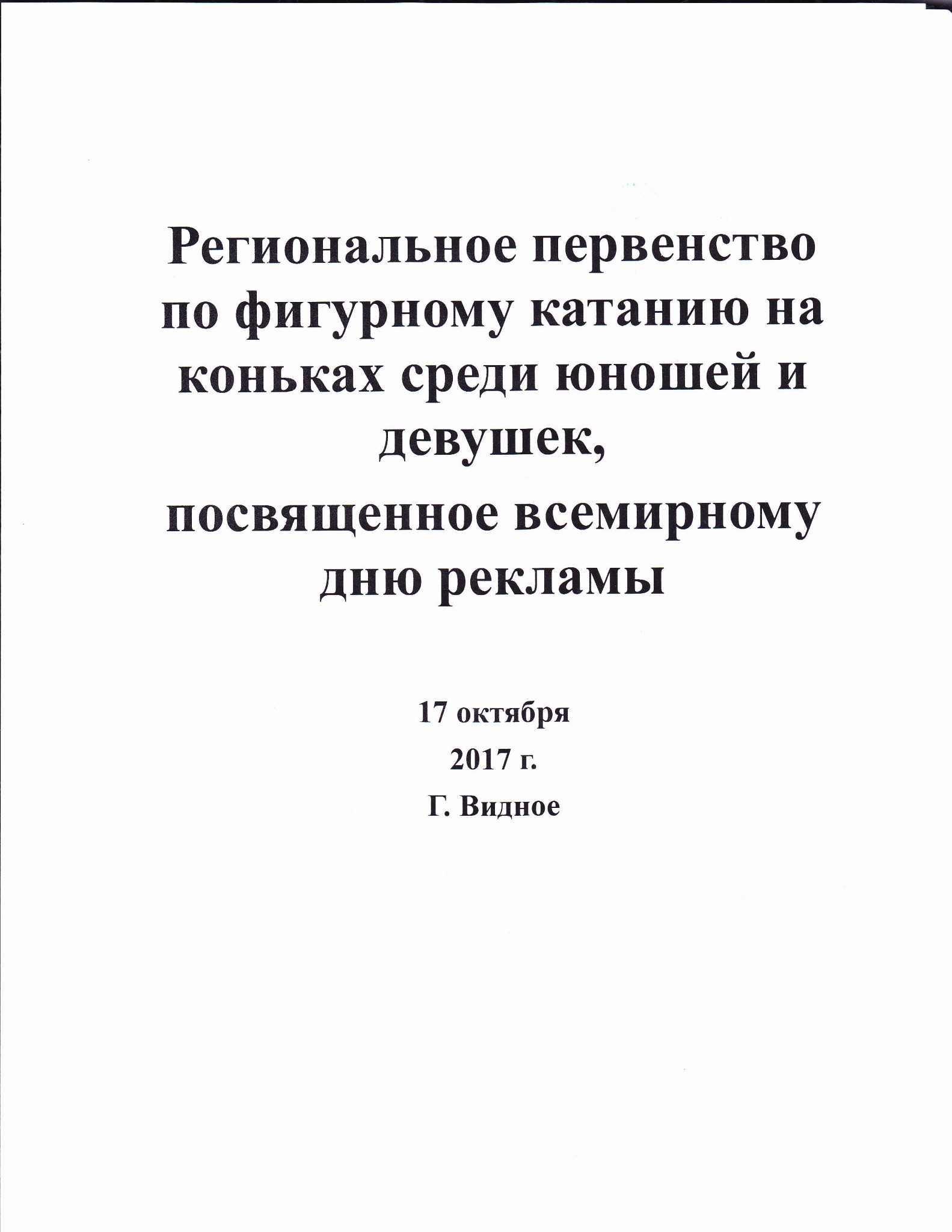 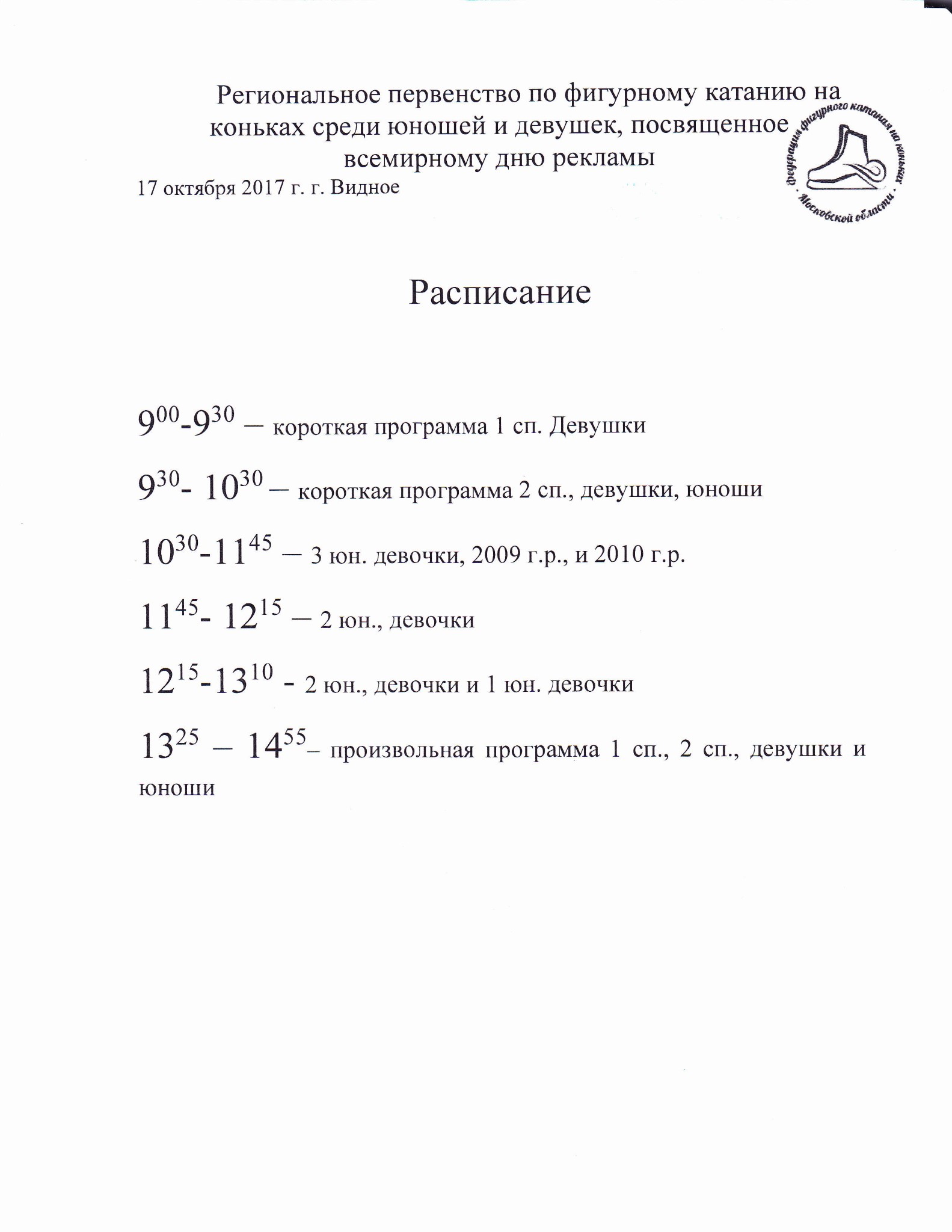 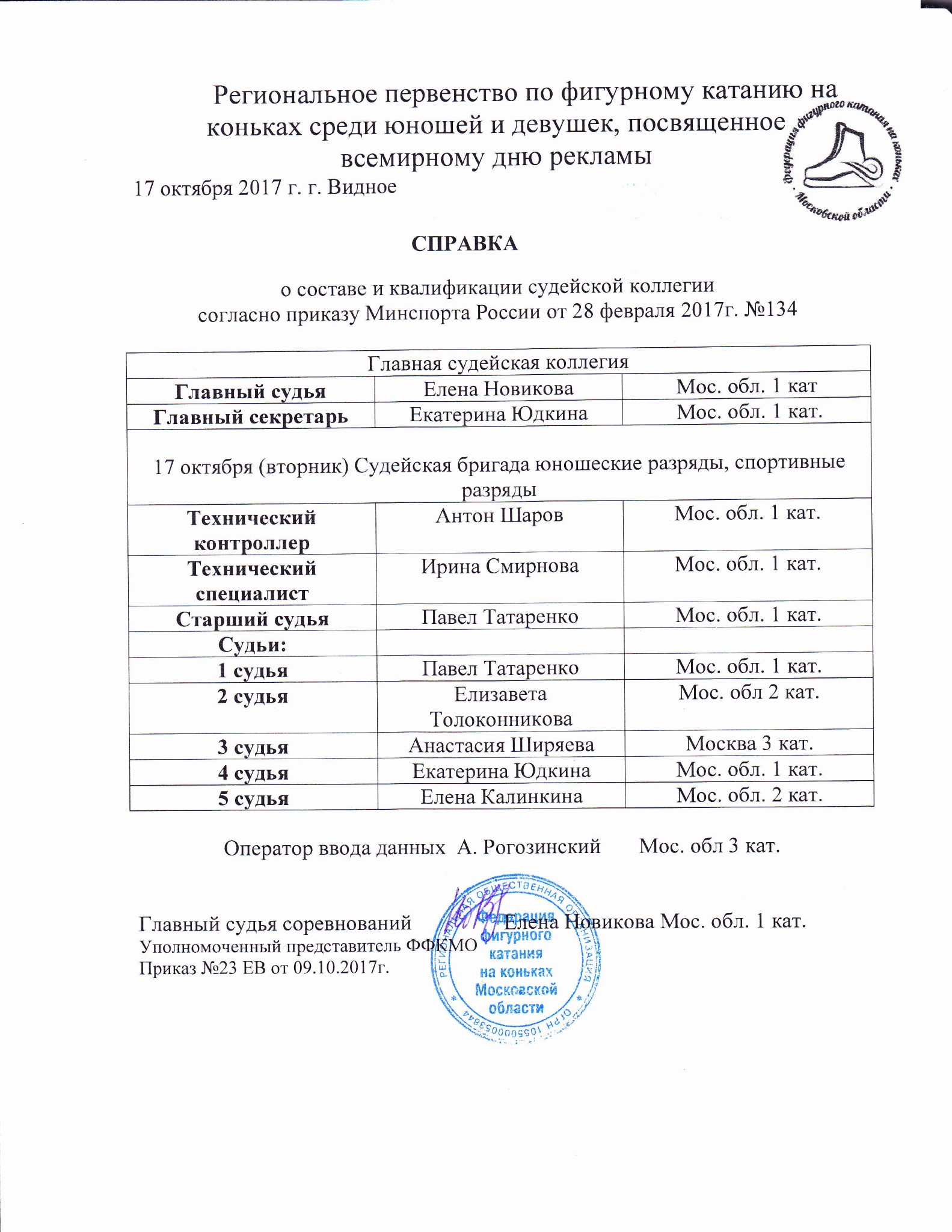 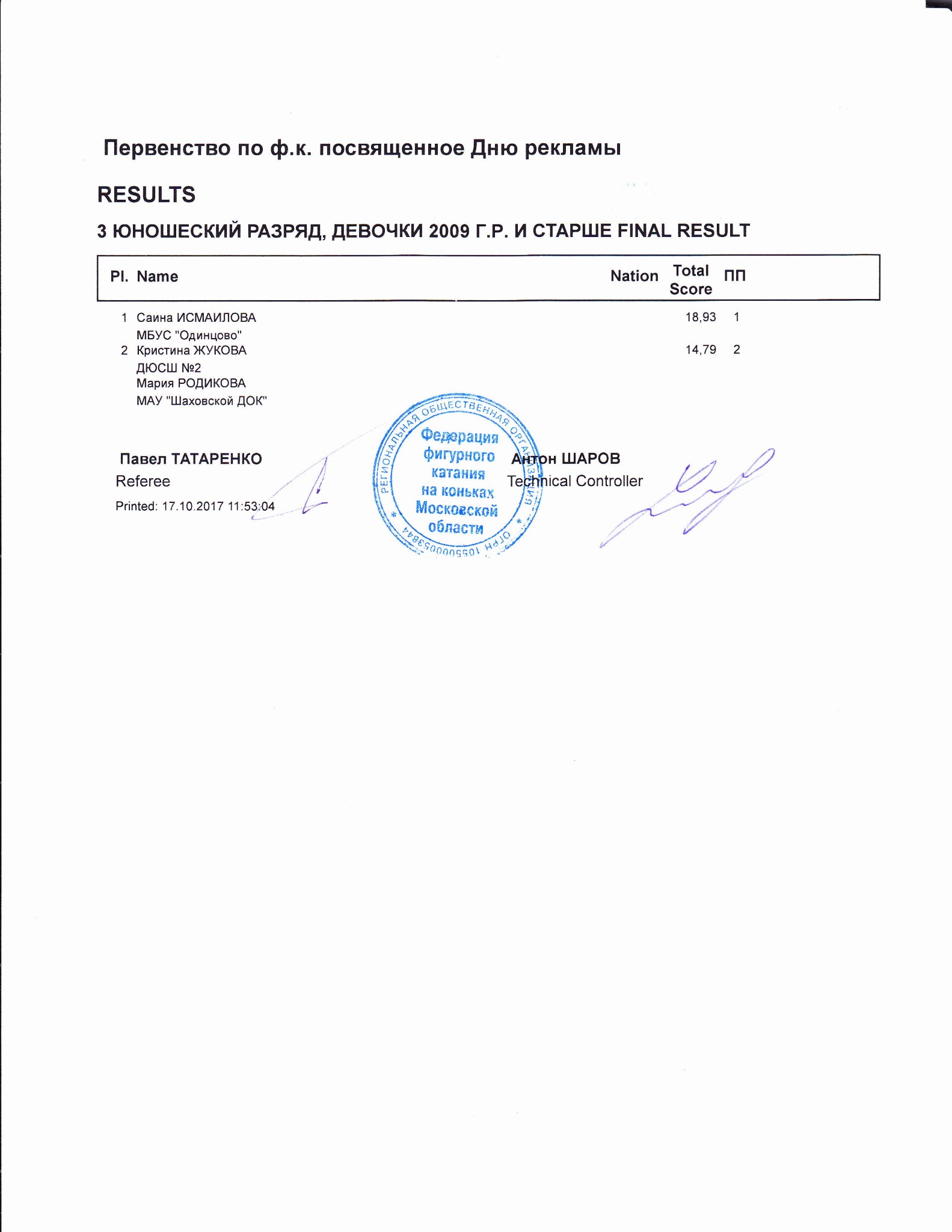 3 ЮНОШЕСКИЙ РАЗРЯД, ДЕВОЧКИ 2009 Г.Р. И СТАРШЕRESULT DETAILS   ПРОИЗВОЛЬНАЯ ПРОГРАММА   Саина ИСМАИЛОВА	 18.93	 7.41	 12.52	 2.92	 0.00	 2.67	 0.00	 2.75	 1.00Кристина ЖУКОВА	 14.79	 4.55	 11.24	 2.58	 0.00	 2.33	 0.00	 2.58	 1.00SS = Навыки скольжения	PE = Представление	IN = Интерпретация* = factored scorePrinted: 17.10.2017 11:56:14 Первенство по ф.к. посвященное Дню рекламы3 ЮНОШЕСКИЙ РАЗРЯД, ДЕВОЧКИ 2009 Г.Р. И СТАРШЕ ПРОИЗВОЛЬНАЯ ПРОГРАММА         JUDGE  x  Credit for highlight distribution, base value multiplied by 1.1   <<  Downgraded jump   x  Credit for highlight distribution, base value multiplied by 1.1 printed: 17.10.2017 11:56:19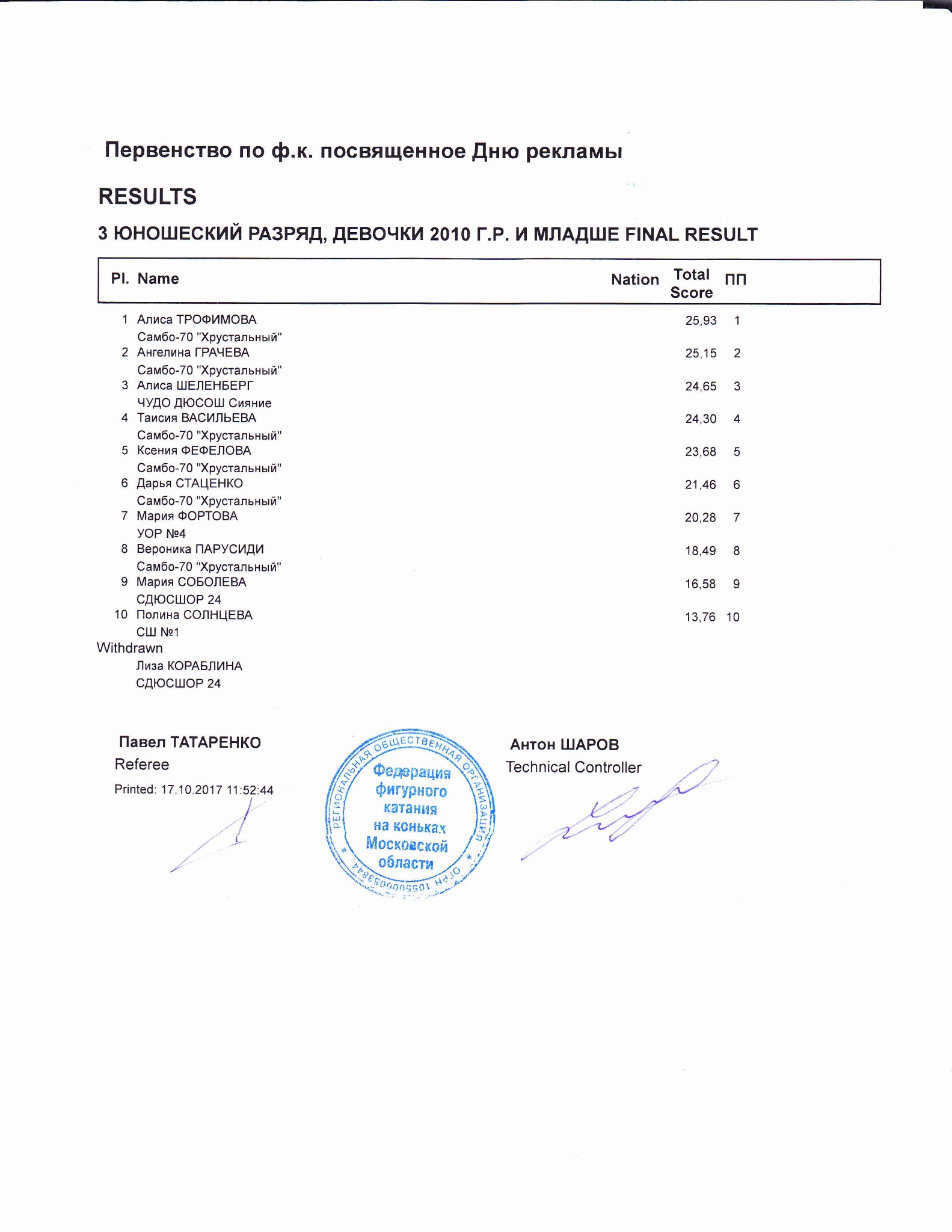 3 ЮНОШЕСКИЙ РАЗРЯД, ДЕВОЧКИ 2010 Г.Р. И МЛАДШЕRESULT DETAILS   ПРОИЗВОЛЬНАЯ ПРОГРАММА   * = factored scorePrinted: 17.10.2017 11:55:51  x  Credit for highlight distribution, base value multiplied by 1.1   !  Not clear edge  x  Credit for highlight distribution, base value multiplied by 1.1   x  Credit for highlight distribution, base value multiplied by 1.1   x  Credit for highlight distribution, base value multiplied by 1.1   x  Credit for highlight distribution, base value multiplied by 1.1   x  Credit for highlight distribution, base value multiplied by 1.1   e  Wrong edge  REP Jump repetition   *  Invalid element   x  Credit for highlight distribution, base value multiplied by 1.1   x  Credit for highlight distribution, base value multiplied by 1.1   x  Credit for highlight distribution, base value multiplied by 1.1   x  Credit for highlight distribution, base value multiplied by 1.1 printed: 17.10.2017 11:55:57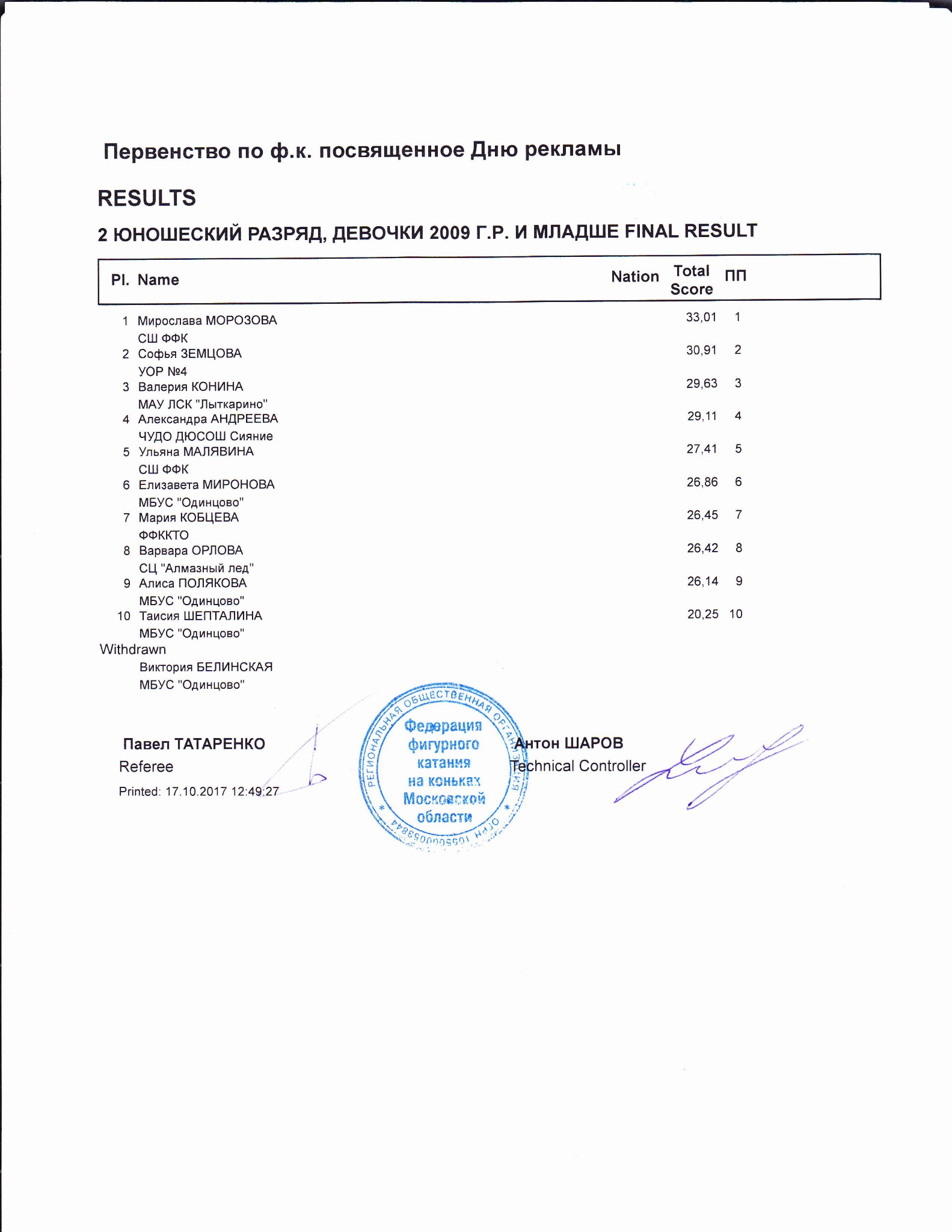 2 ЮНОШЕСКИЙ РАЗРЯД, ДЕВОЧКИ 2009 Г.Р. И МЛАДШЕRESULT DETAILS   ПРОИЗВОЛЬНАЯ ПРОГРАММА   * = factored scorePrinted: 17.10.2017 12:51:28  x  Credit for highlight distribution, base value multiplied by 1.1   <  Under-rotated jump   x  Credit for highlight distribution, base value multiplied by 1.1   !  Not clear edge  <<  Downgraded jump   x  Credit for highlight distribution, base value multiplied by 1.1   x  Credit for highlight distribution, base value multiplied by 1.1   x  Credit for highlight distribution, base value multiplied by 1.1   x  Credit for highlight distribution, base value multiplied by 1.1   x  Credit for highlight distribution, base value multiplied by 1.1   <  Under-rotated jump   <<  Downgraded jump   x  Credit for highlight distribution, base value multiplied by 1.1   <  Under-rotated jump   x  Credit for highlight distribution, base value multiplied by 1.1   <<  Downgraded jump   x  Credit for highlight distribution, base value multiplied by 1.1 printed: 17.10.2017 12:51:34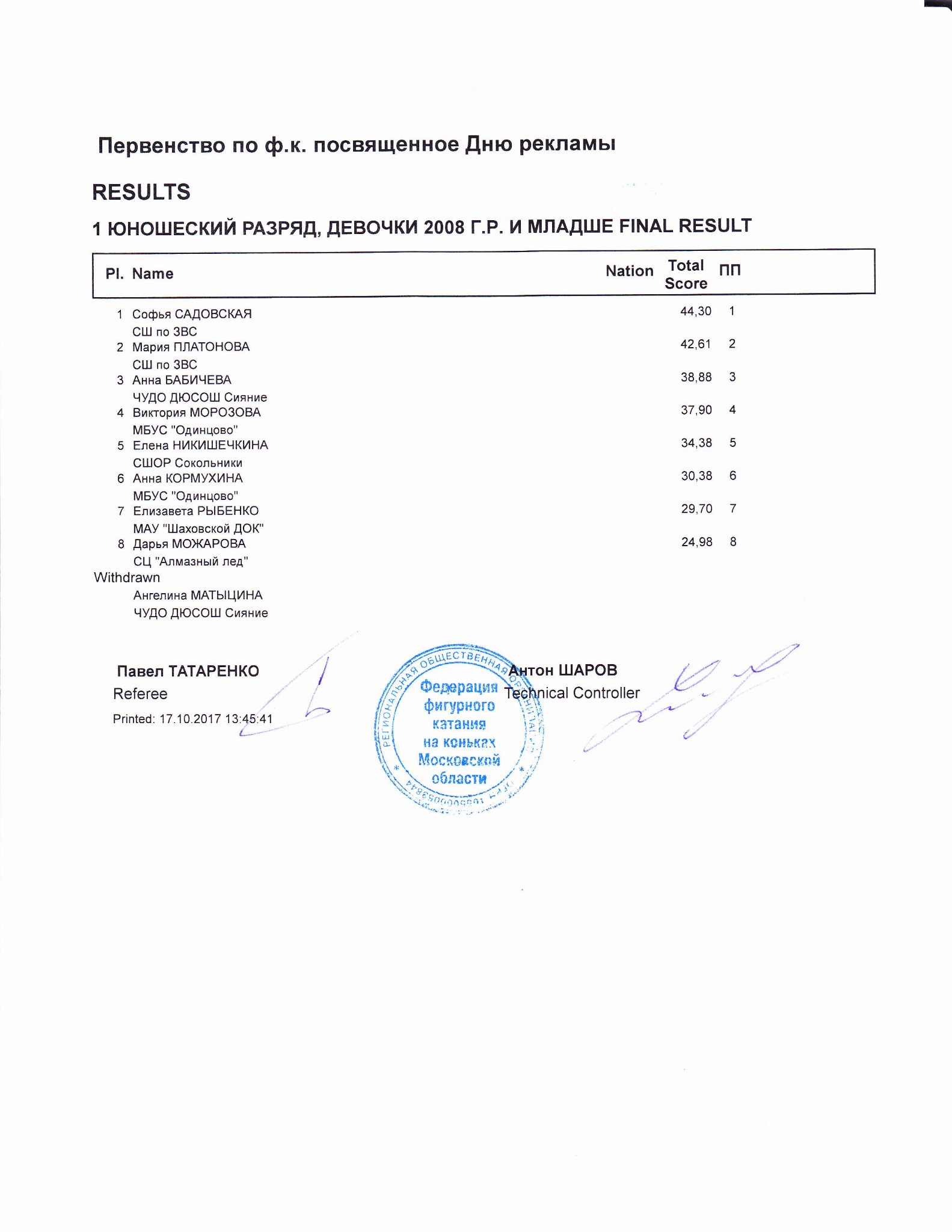 1 ЮНОШЕСКИЙ РАЗРЯД, ДЕВОЧКИ 2008 Г.Р. И МЛАДШЕRESULT DETAILS   ПРОИЗВОЛЬНАЯ ПРОГРАММА   * = factored scorePrinted: 17.10.2017 13:47:22  <<  Downgraded jump   x  Credit for highlight distribution, base value multiplied by 1.1   x  Credit for highlight distribution, base value multiplied by 1.1   <  Under-rotated jump   x  Credit for highlight distribution, base value multiplied by 1.1   x  Credit for highlight distribution, base value multiplied by 1.1   <  Under-rotated jump   <<  Downgraded jump   x  Credit for highlight distribution, base value multiplied by 1.1   <  Under-rotated jump   *  Invalid element   x  Credit for highlight distribution, base value multiplied by 1.1   <<  Downgraded jump   *  Invalid element   x  Credit for highlight distribution, base value multiplied by 1.1   <<  Downgraded jump   x  Credit for highlight distribution, base value multiplied by 1.1 printed: 17.10.2017 13:47:28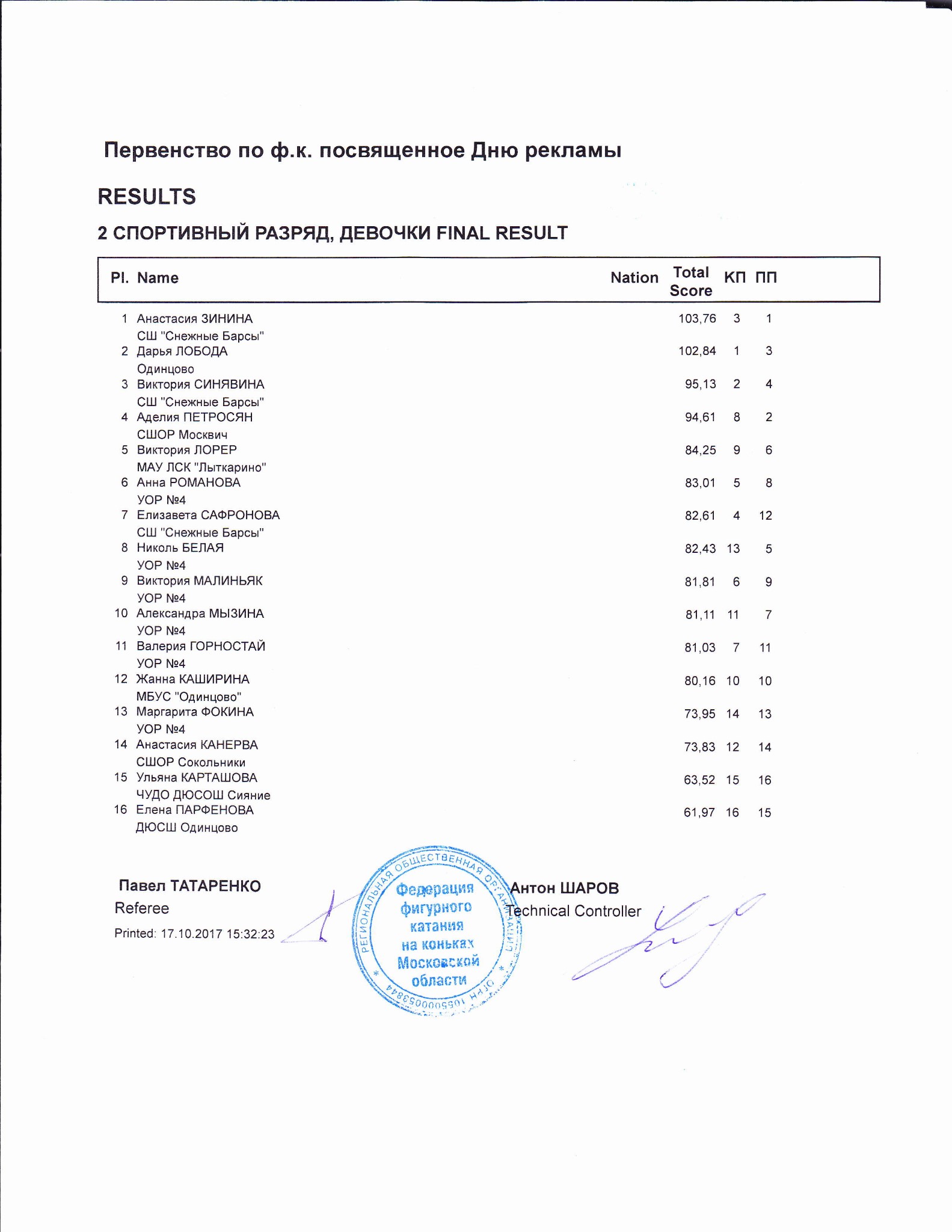 2 СПОРТИВНЫЙ РАЗРЯД, ДЕВОЧКИRESULT DETAILS   ПРОИЗВОЛЬНАЯ ПРОГРАММА   * = factored scorePrinted: 17.10.2017 15:35:21  <  Under-rotated jump   <<  Downgraded jump   x  Credit for highlight distribution, base value multiplied by 1.1 Deductions   <  Under-rotated jump   <<  Downgraded jump   x  Credit for highlight distribution, base value multiplied by 1.1   e  Wrong edge  <<  Downgraded jump   x  Credit for highlight distribution, base value multiplied by 1.1   REP Jump repetition  <  Under-rotated jump   x  Credit for highlight distribution, base value multiplied by 1.1   REP Jump repetition  <  Under-rotated jump   x  Credit for highlight distribution, base value multiplied by 1.1   e  Wrong edgeDeductions   <  Under-rotated jump   x  Credit for highlight distribution, base value multiplied by 1.1   !  Not clear edge  x  Credit for highlight distribution, base value multiplied by 1.1   !  Not clear edgeDeductions   x  Credit for highlight distribution, base value multiplied by 1.1   <  Under-rotated jump   <<  Downgraded jump   x  Credit for highlight distribution, base value multiplied by 1.1   !  Not clear edgeDeductions   x  Credit for highlight distribution, base value multiplied by 1.1   x  Credit for highlight distribution, base value multiplied by 1.1   <  Under-rotated jump   <<  Downgraded jump   *  Invalid element   x  Credit for highlight distribution, base value multiplied by 1.1   !  Not clear edge  REP Jump repetition  *  Invalid element   x  Credit for highlight distribution, base value multiplied by 1.1 Deductions   <  Under-rotated jump   <<  Downgraded jump   *  Invalid element   x  Credit for highlight distribution, base value multiplied by 1.1   e  Wrong edge  !  Not clear edge  REP Jump repetition  <  Under-rotated jump   <<  Downgraded jump   x  Credit for highlight distribution, base value multiplied by 1.1   <<  Downgraded jump   x  Credit for highlight distribution, base value multiplied by 1.1   e  Wrong edge printed: 17.10.2017 15:35:27 Первенство по ф.к. посвященное Дню рекламыRESULTS2 СПОРТИВНЫЙ РАЗРЯД, ДЕВОЧКИ КОРОТКАЯ ПРОГРАММА   Printed: 17.10.2017 11:05:24  <  Under-rotated jump   x  Credit for highlight distribution, base value multiplied by 1.1 Deductions   <  Under-rotated jump   x  Credit for highlight distribution, base value multiplied by 1.1   <  Under-rotated jump   x  Credit for highlight distribution, base value multiplied by 1.1   x  Credit for highlight distribution, base value multiplied by 1.1 Deductions   x  Credit for highlight distribution, base value multiplied by 1.1   x  Credit for highlight distribution, base value multiplied by 1.1 Deductions   x  Credit for highlight distribution, base value multiplied by 1.1   x  Credit for highlight distribution, base value multiplied by 1.1 Deductions   <  Under-rotated jump   x  Credit for highlight distribution, base value multiplied by 1.1   <  Under-rotated jump   x  Credit for highlight distribution, base value multiplied by 1.1 Deductions   <  Under-rotated jump   x  Credit for highlight distribution, base value multiplied by 1.1   x  Credit for highlight distribution, base value multiplied by 1.1   e  Wrong edgeDeductions   <  Under-rotated jump   <<  Downgraded jump   x  Credit for highlight distribution, base value multiplied by 1.1 printed: 17.10.2017 11:05:39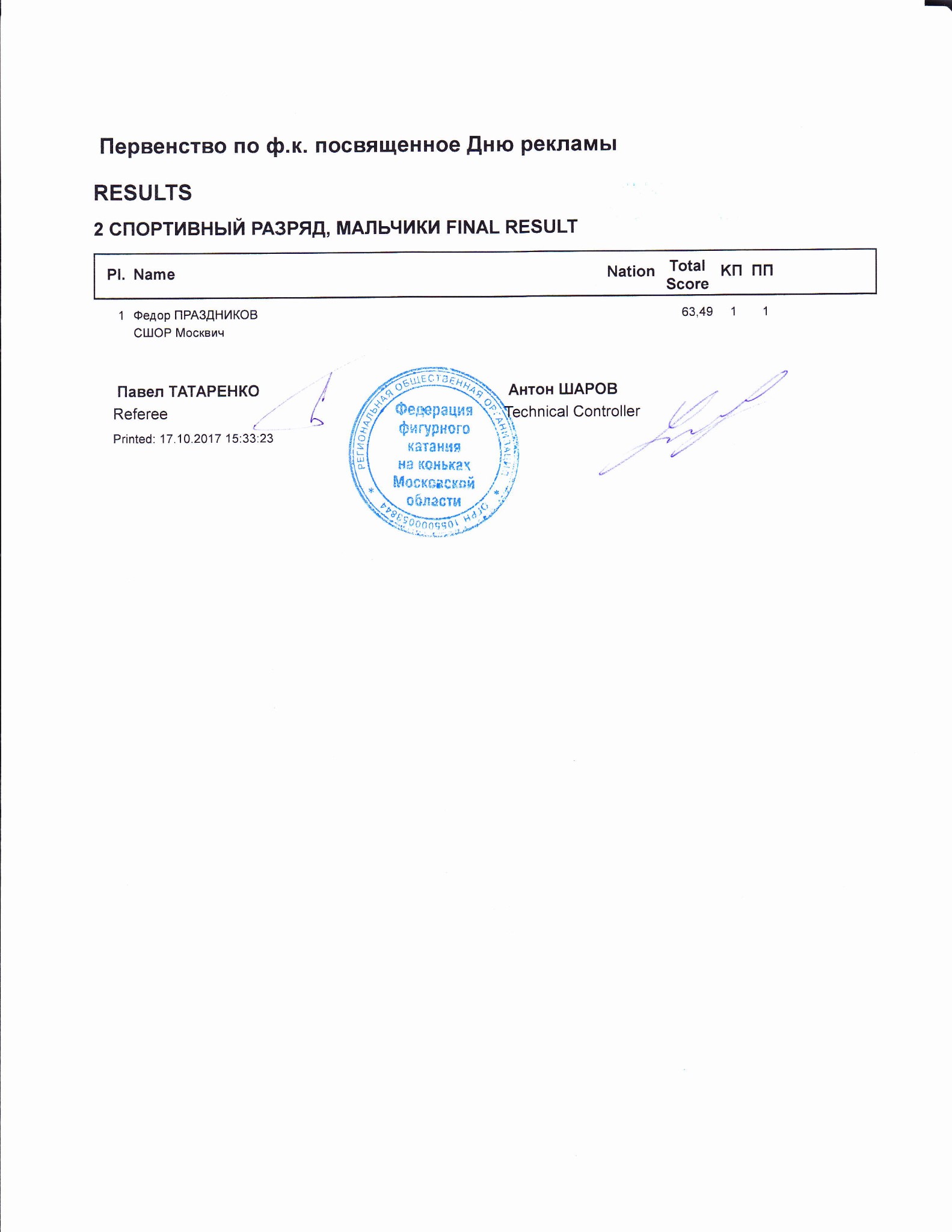 2 СПОРТИВНЫЙ РАЗРЯД, МАЛЬЧИКИRESULT DETAILS   КОРОТКАЯ ПРОГРАММА    1	Федор ПРАЗДНИКОВ	 25.08	 9.49	 15.59	 3.92	 3.83	 3.92	 0.00	 3.92	 0.00SS = Навыки скольжения* = factored scorePrinted: 17.10.2017 15:34:34TR = Переходы	PE = Представление	IN = Интерпретация Первенство по ф.к. посвященное Дню рекламы2 СПОРТИВНЫЙ РАЗРЯД, МАЛЬЧИКИ КОРОТКАЯ ПРОГРАММА         JUDGES DETAILS PER SKATER  x  Credit for highlight distribution, base value multiplied by 1.1   !  Not clear edge printed: 17.10.2017 15:34:37 Первенство по ф.к. посвященное Дню рекламыRESULTS2 СПОРТИВНЫЙ РАЗРЯД, МАЛЬЧИКИ КОРОТКАЯ ПРОГРАММА   	 1	Федор ПРАЗДНИКОВ	 25.08Printed: 17.10.2017 11:06:14 Первенство по ф.к. посвященное Дню рекламы2 СПОРТИВНЫЙ РАЗРЯД, МАЛЬЧИКИ КОРОТКАЯ ПРОГРАММА         JUDGES DETAILS PER SKATER  x  Credit for highlight distribution, base value multiplied by 1.1   !  Not clear edge printed: 17.10.2017 11:06:26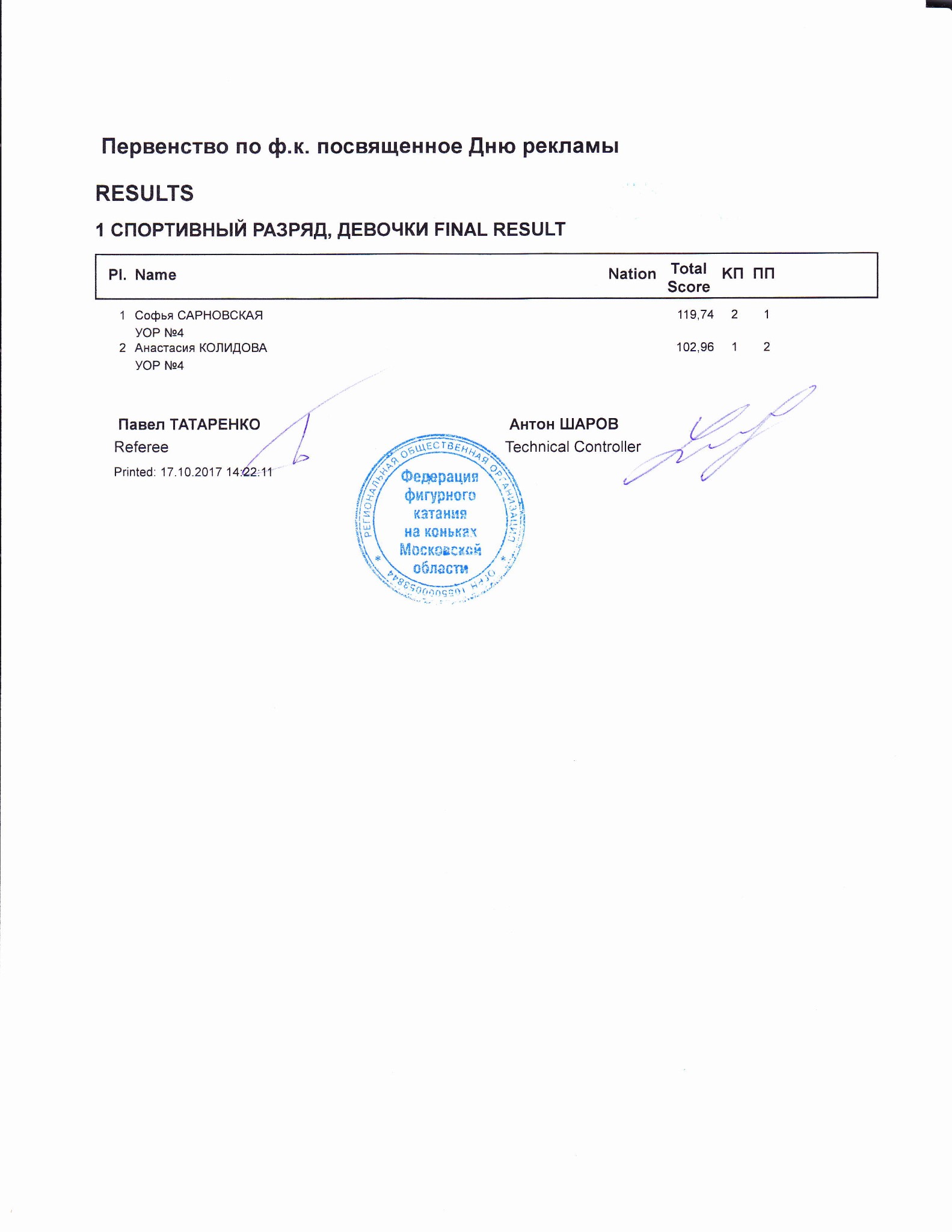 1 СПОРТИВНЫЙ РАЗРЯД, ДЕВОЧКИRESULT DETAILS   ПРОИЗВОЛЬНАЯ ПРОГРАММА   Софья САРНОВСКАЯ	 80.39	 42.60	 38.79	 5.00	 4.58	 4.75	 4.83	 5.08	 1.00Анастасия КОЛИДОВА	 63.40	 28.20	 35.20	 4.50	 4.17	 4.33	 4.33	 4.67	 0.00SS = Навыки скольжения	TR = Переходы	PE = Представление	CO = Композиция	IN = Интерпретация* = factored scorePrinted: 17.10.2017 14:23:36 Первенство по ф.к. посвященное Дню рекламы1 СПОРТИВНЫЙ РАЗРЯД, ДЕВОЧКИ ПРОИЗВОЛЬНАЯ ПРОГРАММА         JUDGES DETAILS PER SKA  <  Under-rotated jump   x  Credit for highlight distribution, base value multiplied by 1.1   <  Under-rotated jump   x  Credit for highlight distribution, base value multiplied by 1.1   !  Not clear edge printed: 17.10.2017 14:23:42 Первенство по ф.к. посвященное Дню рекламыRESULTS1 СПОРТИВНЫЙ РАЗРЯД, ДЕВОЧКИ КОРОТКАЯ ПРОГРАММА   Printed: 17.10.2017 10:41:08 Первенство по ф.к. посвященное Дню рекламы1 СПОРТИВНЫЙ РАЗРЯД, ДЕВОЧКИ КОРОТКАЯ ПРОГРАММА         JUDGES DETAILS PER SKATER  *  Invalid element   x  Credit for highlight distribution, base value multiplied by 1.1   <  Under-rotated jump   <<  Downgraded jump   x  Credit for highlight distribution, base value multiplied by 1.1 printed: 17.10.2017 10:41:21Pl. NameNationTotal SegmentScore=Total ElementScore+Tot. Prog. Comp.   Score *+SSPEINDeduct.-Rank NameNationNationStartingNumberStartingNumberTotal Segment ScoreTotal Segment ScoreTotal Element ScoreTotal Element ScoreTotalProgram  ComponentScore (factored)TotalProgram  ComponentScore (factored)TotalProgram  ComponentScore (factored)TotalDeductionsTotalDeductions 1Саина ИСМАИЛОВА 3 3 18.93 18.93 7.41 7.41 12.52 12.52 12.52 1.00 1.00# 1Executed Elements 1FBase Value  0.50Base Value  0.50GOE  0.07GOE  0.07J1 1J2 1J3 0J4 0J4 0J5 0J6 J7 J8 J9 Ref Scores of Panel 0.5721A+SEQ+1T 1.20 1.20-0.60-0.60-3-3-3-3-3-3 0.603CCoSpB 1.70 1.70 0.00 0.00100000 1.704ChSq1 2.00 2.00 0.23 0.23110000 2.2351A 1.21 1.21x	 0.00x	 0.00001000 1.216SSpB 1.10 1.10 0.00 0.00000000 1.10 7.71 7.71 7.41Program Components Навыки скольженияFactor  1.50Factor  1.503,253,252,752,752,752,75 2.92Представление 1.50 1.502,752,502,752,752,752,50 2.67Интерпретация 1.50 1.502,502,753,002,752,752,75 2.75Judges Total Program Component Score (factored)Judges Total Program Component Score (factored)Judges Total Program Component Score (factored)Judges Total Program Component Score (factored)Judges Total Program Component Score (factored) 12.52Deductions Deductions Deductions Falls:Falls:-1.00-1.00-1.00Rank NameNationNationStartingNumberStartingNumberTotal Segment ScoreTotal Segment ScoreTotal Element ScoreTotal Element ScoreTotalProgram  ComponentScore (factored)TotalProgram  ComponentScore (factored)TotalProgram  ComponentScore (factored)TotalDeductionsTotalDeductions 2Кристина ЖУКОВА 2 2 14.79 14.79 4.55 4.55 11.24 11.24 11.24 1.00 1.00# 1Executed Elements CoSpBBase Value  1.50Base Value  1.50Base Value  1.50GOE  0.00GOE  0.00J1 1J2 0J3 0J4 0J4 0J5 0J6 J7 J8 J9 Ref Scores of Panel 1.5021Lo 0.50 0.50-0.03-1-10000 0.473ChSq1 2.00 2.00-1.50-3-3-3-3-3-3 0.5041A 1.21 1.21x-0.47-2-3-3-2-2-2 0.7451S+1Lo<<<< 0.44 0.44x-0.20-2-2-2-2-2-2 0.246SSpB 1.10 1.10 0.00000000 1.10 6.75 6.75 4.55Program Components Навыки скольженияFactor  1.502,752,752,502,502,502,50 2.58Представление 1.502,252,502,502,252,252,25 2.33Интерпретация 1.502,253,002,752,502,502,50 2.58Judges Total Program Component Score (factored)Judges Total Program Component Score (factored)Judges Total Program Component Score (factored)Judges Total Program Component Score (factored)Judges Total Program Component Score (factored)Judges Total Program Component Score (factored) 11.24Deductions Deductions Deductions Deductions Falls:Falls:-1.00-1.00-1.00Pl. NameNationTotal SegmentScore=Total SegmentScore=Total ElementScore+Total ElementScore+Tot. Prog. Comp.   Score *+Tot. Prog. Comp.   Score *+SSSSPEPEININDeduct.-Deduct.- 1	Алиса ТРОФИМОВА 1	Алиса ТРОФИМОВА 1	Алиса ТРОФИМОВА 1	Алиса ТРОФИМОВА 25.93 25.93 25.93 10.55 10.55 15.38 15.38 3.42 3.42 0.00 0.00 3.33 3.33 0.00 0.00 3.50 3.50 0.00 0.00 2	Ангелина ГРАЧЕВА 2	Ангелина ГРАЧЕВА 2	Ангелина ГРАЧЕВА 2	Ангелина ГРАЧЕВА 25.15 25.15 25.15 10.13 10.13 15.02 15.02 3.17 3.17 0.00 0.00 3.42 3.42 0.00 0.00 3.42 3.42 0.00 0.00 3	Алиса ШЕЛЕНБЕРГ 3	Алиса ШЕЛЕНБЕРГ 3	Алиса ШЕЛЕНБЕРГ 3	Алиса ШЕЛЕНБЕРГ 24.65 24.65 24.65 10.01 10.01 14.64 14.64 3.25 3.25 0.00 0.00 3.17 3.17 0.00 0.00 3.33 3.33 0.00 0.00 4	Таисия ВАСИЛЬЕВА 4	Таисия ВАСИЛЬЕВА 4	Таисия ВАСИЛЬЕВА 4	Таисия ВАСИЛЬЕВА 24.30 24.30 24.30 10.04 10.04 14.26 14.26 3.17 3.17 0.00 0.00 3.08 3.08 0.00 0.00 3.25 3.25 0.00 0.00 5	Ксения ФЕФЕЛОВА 5	Ксения ФЕФЕЛОВА 5	Ксения ФЕФЕЛОВА 5	Ксения ФЕФЕЛОВА 23.68 23.68 23.68 9.80 9.80 13.88 13.88 3.25 3.25 0.00 0.00 2.92 2.92 0.00 0.00 3.08 3.08 0.00 0.00 6	Дарья СТАЦЕНКО 6	Дарья СТАЦЕНКО 6	Дарья СТАЦЕНКО 6	Дарья СТАЦЕНКО 21.46 21.46 21.46 8.33 8.33 15.13 15.13 3.25 3.25 0.00 0.00 3.33 3.33 0.00 0.00 3.50 3.50 2.00 2.00 7	Мария ФОРТОВА 7	Мария ФОРТОВА 7	Мария ФОРТОВА 7	Мария ФОРТОВА 20.28 20.28 20.28 8.03 8.03 13.25 13.25 2.75 2.75 0.00 0.00 3.00 3.00 0.00 0.00 3.08 3.08 1.00 1.00 8	Вероника ПАРУСИДИ 8	Вероника ПАРУСИДИ 8	Вероника ПАРУСИДИ 8	Вероника ПАРУСИДИ 18.49 18.49 18.49 7.34 7.34 12.15 12.15 2.67 2.67 0.00 0.00 2.67 2.67 0.00 0.00 2.75 2.75 1.00 1.00 9	Мария СОБОЛЕВА 9	Мария СОБОЛЕВА 9	Мария СОБОЛЕВА 9	Мария СОБОЛЕВА 16.58 16.58 16.58 5.21 5.21 11.37 11.37 2.58 2.58 0.00 0.00 2.50 2.50 0.00 0.00 2.50 2.50 0.00 0.00 10	Полина СОЛНЦЕВА 10	Полина СОЛНЦЕВА 10	Полина СОЛНЦЕВА 10	Полина СОЛНЦЕВА 13.76 13.76 13.76 6.76 6.76 10.00 10.00 2.33 2.33 0.00 0.00 2.08 2.08 0.00 0.00 2.25 2.25 3.00 3.00SS = Навыки скольженияSS = Навыки скольженияSS = Навыки скольженияSS = Навыки скольженияPE = ПредставлениеPE = ПредставлениеPE = ПредставлениеIN = ИнтерпретацияIN = ИнтерпретацияIN = ИнтерпретацияIN = ИнтерпретацияRank NameNationNationStartingNumberStartingNumberTotal Segment ScoreTotal Segment ScoreTotal Element ScoreTotal Element ScoreTotalProgram  ComponentScore (factored)TotalProgram  ComponentScore (factored)TotalProgram  ComponentScore (factored)TotalDeductionsTotalDeductions 2Ангелина ГРАЧЕВА 3 3 25.15 25.15 10.13 10.13 15.02 15.02 15.02 0.00 0.00# 1Executed Elements ChSq1Base Value  2.00GOE  0.93GOE  0.93J1 2J2 2J3 1J4 1J4 1J5 1J6 J7 J8 J9 Ref Scores of Panel 2.9321A 1.10 0.00100000 1.103SSp1 1.30 0.50121111 1.8041A+1T 1.65x-0.20-2-1-1-1-1-1 1.4551F 0.55x 0.13210001 0.686CCoSp1 2.00 0.17-100111 2.17 8.60 10.13Program Components Навыки скольженияFactor  1.503,503,252,753,253,253,00 3.17Представление 1.503,753,753,003,253,253,25 3.42Интерпретация 1.504,003,753,003,253,253,25 3.42Judges Total Program Component Score (factored)Judges Total Program Component Score (factored)Judges Total Program Component Score (factored)Judges Total Program Component Score (factored) 15.02# 1Executed Elements CCoSp1Base Value  2.00Base Value  2.00GOE  0.00GOE  0.00J1 -1J2 0J3 0J4 0J5 1J6 J7 J8 J9 Ref Scores of Panel 2.002ChSq1 2.00 0.9322110 2.9331A+1Lo 1.76x 0.1311100 1.8941F! 0.55x 0.0000000 0.555SSp1 1.30 0.6722111 1.9761A 1.21x 0.0000000 1.21 8.82 10.55Program Components Навыки скольженияFactor  1.503,753,753,003,253,25 3.42Представление 1.503,753,503,003,253,25 3.33Интерпретация 1.504,004,003,253,253,25 3.50Judges Total Program Component Score (factored)Judges Total Program Component Score (factored)Judges Total Program Component Score (factored)Judges Total Program Component Score (factored)Judges Total Program Component Score (factored) 15.38Rank NameNationStartingNumberTotal Segment ScoreTotal Element ScoreTotalProgram  ComponentScore (factored)TotalDeductions 1Алиса ТРОФИМОВА 6 25.93 10.55 15.38 0.00Rank NameNationNationStartingNumberStartingNumberTotal Segment ScoreTotal Segment ScoreTotal Element ScoreTotal Element ScoreTotalProgram  ComponentScore (factored)TotalProgram  ComponentScore (factored)TotalProgram  ComponentScore (factored)TotalDeductionsTotalDeductions 3Алиса ШЕЛЕНБЕРГ 9 9 24.65 24.65 10.01 10.01 14.64 14.64 14.64 0.00 0.00# 1Executed Elements SSp1Base Value  1.30GOE  0.67GOE  0.67J1 2J2 2J3 1J4 1J4 1J5 0J6 J7 J8 J9 Ref Scores of Panel 1.9721Lz 0.60 0.07110000 0.673ChSq1 2.00 0.70111110 2.7041A+1Lo 1.76x 0.00100000 1.7651A 1.21x 0.00000000 1.216CoSp1 1.70 0.00100000 1.70 8.57 10.01Program Components Навыки скольженияFactor  1.503,503,253,253,253,252,75 3.25Представление 1.503,503,253,003,253,253,00 3.17Интерпретация 1.503,503,503,253,253,253,00 3.33Judges Total Program Component Score (factored)Judges Total Program Component Score (factored)Judges Total Program Component Score (factored)Judges Total Program Component Score (factored) 14.64Deductions Deductions Deductions Deductions  0.00 0.00Rank NameNationNationStartingNumberStartingNumberTotal Segment ScoreTotal Segment ScoreTotal Element ScoreTotal Element ScoreTotalProgram  ComponentScore (factored)TotalProgram  ComponentScore (factored)TotalProgram  ComponentScore (factored)TotalDeductionsTotalDeductions 5Ксения ФЕФЕЛОВА 5 5 23.68 23.68 9.80 9.80 13.88 13.88 13.88 0.00 0.00# 1Executed Elements 1A+1LoBase Value  1.60GOE  0.13GOE  0.13J1 1J2 1J3 1J4 0J4 0J5 0J6 J7 J8 J9 Ref Scores of Panel 1.732ChSq1 2.00 0.70111001 2.7031A 1.21x 0.00000000 1.214SSp1 1.30 0.50110111 1.8051Lz 0.66x-0.10-1-1-1-1-10 0.566CCoSp1 2.00-0.20-1-1-1000 1.80 8.77 9.80Program Components Навыки скольженияFactor  1.503,503,253,003,253,253,25 3.25Представление 1.503,002,752,753,003,003,25 2.92Интерпретация 1.503,253,003,253,003,003,00 3.08Judges Total Program Component Score (factored)Judges Total Program Component Score (factored)Judges Total Program Component Score (factored)Judges Total Program Component Score (factored) 13.88# 1Executed Elements CCoSp1Base Value  2.00GOE -0.10GOE -0.10J1 0J2 -1J3 -1J4 0J5 0J6 J7 J8 J9 Ref Scores of Panel 1.9021F 0.50 0.0711000 0.573SSp1 1.30 0.5012011 1.804ChSq1 2.00 0.9322111 2.9351A 1.21x 0.0000000 1.2161A+1Lo 1.76x-0.13-10-1-10 1.63 8.77 10.04Program Components Навыки скольженияFactor  1.503,253,503,003,003,25 3.17Представление 1.503,003,753,003,003,25 3.08Интерпретация 1.503,503,502,753,003,25 3.25Judges Total Program Component Score (factored)Judges Total Program Component Score (factored)Judges Total Program Component Score (factored)Judges Total Program Component Score (factored) 14.26Rank NameNationStartingNumberTotal Segment ScoreTotal Element ScoreTotalProgram  ComponentScore (factored)TotalDeductions 4Таисия ВАСИЛЬЕВА 4 24.30 10.04 14.26 0.00Rank NameNationNationStartingNumberStartingNumberTotal Segment ScoreTotal Segment ScoreTotal Element ScoreTotal Element ScoreTotalProgram  ComponentScore (factored)TotalProgram  ComponentScore (factored)TotalProgram  ComponentScore (factored)TotalDeductionsTotalDeductions 6Дарья СТАЦЕНКО 11 11 21.46 21.46 8.33 8.33 15.13 15.13 15.13 2.00 2.00# 1Executed Elements 1ABase Value  1.10Base Value  1.10GOE -0.60GOE -0.60J1 -3J2 -3J3 -3J4 -3J4 -3J5 -3J6 J7 J8 J9 Ref Scores of Panel 0.502SSp1 1.30 1.30 0.50121111 1.803ChSq1 2.00 2.00 0.93221111 2.9341A+REP 0.85 0.85x 0.20111111 1.0551Lzee	 0.55e	 0.55x-0.20-2-2-2-2-2-2 0.356CoSp1 1.70 1.70 0.00-100000 1.70 7.50 7.50 8.33Program Components Навыки скольженияFactor  1.503,503,503,003,003,003,25 3.25Представление 1.503,753,753,253,003,003,00 3.33Интерпретация 1.504,004,003,253,253,253,25 3.50Judges Total Program Component Score (factored)Judges Total Program Component Score (factored)Judges Total Program Component Score (factored)Judges Total Program Component Score (factored)Judges Total Program Component Score (factored) 15.13Deductions Deductions Deductions Time violation:Time violation:-1.00Falls:Falls:-1.00-2.00-2.00Rank NameNationNationStartingNumberStartingNumberTotal Segment ScoreTotal Segment ScoreTotal Element ScoreTotal Element ScoreTotalProgram  ComponentScore (factored)TotalProgram  ComponentScore (factored)TotalProgram  ComponentScore (factored)TotalDeductionsTotalDeductions 8Вероника ПАРУСИДИ 10 10 18.49 18.49 7.34 7.34 12.15 12.15 12.15 1.00 1.00# 1Executed Elements 1LoBase Value  0.50Base Value  0.50GOE  0.00GOE  0.00J1 1J2 0J3 0J4 0J4 0J5 0J6 J7 J8 J9 Ref Scores of Panel 0.502ChSq1 2.00 2.00 0.23110000 2.233SSp1 1.30 1.30-0.100-1000-1 1.2041F+1Lo 1.10 1.10x 0.00-100000 1.105CoSp1 1.70 1.70 0.00000000 1.7061A 1.21 1.21x-0.60-3-3-3-3-3-3 0.61 7.81 7.81 7.34Program Components Навыки скольженияFactor  1.503,002,752,502,752,752,50 2.67Представление 1.502,502,752,752,502,502,75 2.67Интерпретация 1.502,753,252,752,752,752,50 2.75Judges Total Program Component Score (factored)Judges Total Program Component Score (factored)Judges Total Program Component Score (factored)Judges Total Program Component Score (factored)Judges Total Program Component Score (factored) 12.15Deductions Deductions Deductions Falls:Falls:-1.00-1.00-1.00# 1Executed Elements CoSpBBase Value  1.50GOE  0.50GOE  0.50J1 1J2 1J3 1J4 1J5 0J6 J7 J8 J9 Ref Scores of Panel 2.002ChSq1 2.00 0.7011110 2.703SSp1 1.30 0.5011111 1.8041A+SEQ+1Lo* 0.97x-0.60-3-3-3-3-3 0.3751F 0.55x 0.0000000 0.5561A 1.21x-0.60-3-3-3-3-3 0.61 7.53 8.03Program Components Навыки скольженияFactor  1.503,002,752,752,752,75 2.75Представление 1.503,003,253,003,002,50 3.00Интерпретация 1.503,503,003,253,002,75 3.08Judges Total Program Component Score (factored)Judges Total Program Component Score (factored)Judges Total Program Component Score (factored)Judges Total Program Component Score (factored) 13.25Rank NameNationStartingNumberTotal Segment ScoreTotal Element ScoreTotalProgram  ComponentScore (factored)TotalDeductions 7Мария ФОРТОВА 8 20.28 8.03 13.25 1.00Deductions Falls:-1.00-1.00Rank NameNationNationStartingNumberStartingNumberTotal Segment ScoreTotal Segment ScoreTotal Element ScoreTotal Element ScoreTotalProgram  ComponentScore (factored)TotalProgram  ComponentScore (factored)TotalProgram  ComponentScore (factored)TotalDeductionsTotalDeductions 9Мария СОБОЛЕВА 1 1 16.58 16.58 5.21 5.21 11.37 11.37 11.37 0.00 0.00# 1Executed Elements SSpBBase Value  1.10GOE  0.00GOE  0.00J1 0J2 0J3 -1J4 0J4 0J5 0J6 J7 J8 J9 Ref Scores of Panel 1.102ChSq1 2.00 0.00000000 2.0031Lz 0.66x-0.10-1-1-1-1-10 0.5641F 0.55x 0.00000000 0.5551F+1Lo 1.10x-0.10-1-1-1-1-1-1 1.006CoSp 0.00 0.00------ 0.00 5.41 5.21Program Components Навыки скольженияFactor  1.502,752,752,502,502,502,50 2.58Представление 1.502,502,752,502,502,502,50 2.50Интерпретация 1.502,252,502,752,502,502,50 2.50Judges Total Program Component Score (factored)Judges Total Program Component Score (factored)Judges Total Program Component Score (factored)Judges Total Program Component Score (factored) 11.37Deductions Deductions Deductions Deductions  0.00 0.00# 1Executed Elements 1FBase Value  0.50GOE  0.00GOE  0.00J1 0J2 0J3 0J4 0J5 0J6 J7 J8 J9 Ref Scores of Panel 0.502ChSq1 2.00 0.0000000 2.003CoSpB 1.50 0.0000000 1.5041Lz+1Lo 1.21x-0.10-1-1-1-10 1.1151Lo 0.55x 0.0000000 0.556SSpB 1.10 0.0000000 1.10 6.86 6.76Program Components Навыки скольженияFactor  1.502,502,502,252,252,25 2.33Представление 1.502,002,002,252,002,50 2.08Интерпретация 1.502,252,252,502,252,25 2.25Judges Total Program Component Score (factored)Judges Total Program Component Score (factored)Judges Total Program Component Score (factored)Judges Total Program Component Score (factored) 10.00Rank NameNationStartingNumberTotal Segment ScoreTotal Element ScoreTotalProgram  ComponentScore (factored)TotalDeductions 10Полина СОЛНЦЕВА 2 13.76 6.76 10.00 3.00Deductions Time violation:-1.00Falls:-2.00-3.00Pl. NameNationTotal SegmentScore=Total SegmentScore=Total ElementScore+Total ElementScore+Tot. Prog. Comp.   Score *+Tot. Prog. Comp.   Score *+SSSSPEPEININDeduct.-Deduct.- 1	Мирослава МОРОЗОВА 1	Мирослава МОРОЗОВА 1	Мирослава МОРОЗОВА 1	Мирослава МОРОЗОВА 33.01 33.01 33.01 15.28 15.28 17.73 17.73 3.58 3.58 0.00 0.00 3.75 3.75 0.00 0.00 3.75 3.75 0.00 0.00 2	Софья ЗЕМЦОВА 2	Софья ЗЕМЦОВА 2	Софья ЗЕМЦОВА 2	Софья ЗЕМЦОВА 30.91 30.91 30.91 14.05 14.05 17.86 17.86 3.75 3.75 0.00 0.00 3.58 3.58 0.00 0.00 3.83 3.83 1.00 1.00 3	Валерия КОНИНА 3	Валерия КОНИНА 3	Валерия КОНИНА 3	Валерия КОНИНА 29.63 29.63 29.63 11.63 11.63 18.00 18.00 3.75 3.75 0.00 0.00 3.67 3.67 0.00 0.00 3.83 3.83 0.00 0.00 4	Александра АНДРЕЕВА 4	Александра АНДРЕЕВА 4	Александра АНДРЕЕВА 4	Александра АНДРЕЕВА 29.11 29.11 29.11 12.38 12.38 17.73 17.73 3.75 3.75 0.00 0.00 3.58 3.58 0.00 0.00 3.75 3.75 1.00 1.00 5	Ульяна МАЛЯВИНА 5	Ульяна МАЛЯВИНА 5	Ульяна МАЛЯВИНА 5	Ульяна МАЛЯВИНА 27.41 27.41 27.41 12.48 12.48 16.93 16.93 3.75 3.75 0.00 0.00 3.33 3.33 0.00 0.00 3.50 3.50 2.00 2.00 6	Елизавета МИРОНОВА 6	Елизавета МИРОНОВА 6	Елизавета МИРОНОВА 6	Елизавета МИРОНОВА 26.86 26.86 26.86 10.60 10.60 16.26 16.26 3.25 3.25 0.00 0.00 3.33 3.33 0.00 0.00 3.58 3.58 0.00 0.00 7	Мария КОБЦЕВА 7	Мария КОБЦЕВА 7	Мария КОБЦЕВА 7	Мария КОБЦЕВА 26.45 26.45 26.45 12.25 12.25 15.20 15.20 3.25 3.25 0.00 0.00 3.00 3.00 0.00 0.00 3.25 3.25 1.00 1.00 8	Варвара ОРЛОВА 8	Варвара ОРЛОВА 8	Варвара ОРЛОВА 8	Варвара ОРЛОВА 26.42 26.42 26.42 10.02 10.02 16.40 16.40 3.50 3.50 0.00 0.00 3.33 3.33 0.00 0.00 3.42 3.42 0.00 0.00 9	Алиса ПОЛЯКОВА 9	Алиса ПОЛЯКОВА 9	Алиса ПОЛЯКОВА 9	Алиса ПОЛЯКОВА 26.14 26.14 26.14 10.00 10.00 16.14 16.14 3.25 3.25 0.00 0.00 3.42 3.42 0.00 0.00 3.42 3.42 0.00 0.00 10	Таисия ШЕПТАЛИНА 10	Таисия ШЕПТАЛИНА 10	Таисия ШЕПТАЛИНА 10	Таисия ШЕПТАЛИНА 20.25 20.25 20.25 7.85 7.85 14.40 14.40 3.00 3.00 0.00 0.00 2.83 2.83 0.00 0.00 3.17 3.17 2.00 2.00SS = Навыки скольженияSS = Навыки скольженияSS = Навыки скольженияSS = Навыки скольженияPE = ПредставлениеPE = ПредставлениеPE = ПредставлениеIN = ИнтерпретацияIN = ИнтерпретацияIN = ИнтерпретацияIN = ИнтерпретацияRank NameNationNationStartingNumberStartingNumberTotal Segment ScoreTotal Segment ScoreTotal Element ScoreTotal Element ScoreTotalProgram  ComponentScore (factored)TotalProgram  ComponentScore (factored)TotalProgram  ComponentScore (factored)TotalDeductionsTotalDeductions 1Мирослава МОРОЗОВА 10 10 33.01 33.01 15.28 15.28 17.73 17.73 17.73 0.00 0.00# 1Executed Elements CSSp2Base Value  2.30GOE  0.50GOE  0.50J1 2J2 2J3 0J4 0J4 0J5 1J6 J7 J8 J9 Ref Scores of Panel 2.802ChSq1 2.00 0.23110000 2.2332Lo 1.98x 0.10010001 2.0842Lo+1Lo 2.53x 0.00100000 2.5352S 1.43x 0.13101001 1.5661A 1.21x 0.20211001 1.417CCoSp2 2.50 0.17000111 2.67 13.95 15.28Program Components Навыки скольженияFactor  1.603,503,503,503,753,753,75 3.58Представление 1.603,753,503,753,753,753,75 3.75Интерпретация 1.603,753,753,753,753,754,00 3.75Judges Total Program Component Score (factored)Judges Total Program Component Score (factored)Judges Total Program Component Score (factored)Judges Total Program Component Score (factored) 17.73Rank NameNationNationStartingNumberStartingNumberTotal Segment ScoreTotal Segment ScoreTotal Element ScoreTotal Element ScoreTotalProgram  ComponentScore (factored)TotalProgram  ComponentScore (factored)TotalProgram  ComponentScore (factored)TotalDeductionsTotalDeductions 2Софья ЗЕМЦОВА 6 6 30.91 30.91 14.05 14.05 17.86 17.86 17.86 1.00 1.00# 1Executed Elements 2Lz+1A+SEQBase Value  2.56Base Value  2.56Base Value  2.56GOE -0.30GOE -0.30J1 0J2 -1J3 -1J4 -1J4 -1J5 -1J6 J7 J8 J9 Ref Scores of Panel 2.262CSSp1 1.90 1.90 0.67221111 2.573ChSq1 2.00 2.00 0.70121111 2.7042F! 2.09 2.09x-0.90-3-3-3-3-3-3 1.1952Lo 1.98 1.98x-0.40-2-2-1-1-1-1 1.5862Lz<< 1.65 1.65x-0.90-3-3-3-3-3-3 0.757CCoSp2 2.50 2.50 0.50110111 3.00 14.68 14.68 14.05Program Components Навыки скольженияFactor  1.603,753,753,753,753,753,75 3.75Представление 1.603,503,753,253,503,503,75 3.58Интерпретация 1.603,504,003,753,753,754,00 3.83Judges Total Program Component Score (factored)Judges Total Program Component Score (factored)Judges Total Program Component Score (factored)Judges Total Program Component Score (factored)Judges Total Program Component Score (factored)Judges Total Program Component Score (factored) 17.86Deductions Deductions Deductions Deductions Falls:Falls:-1.00-1.00-1.00Rank NameNationNationStartingNumberStartingNumberTotal Segment ScoreTotal Segment ScoreTotal Element ScoreTotal Element ScoreTotalProgram  ComponentScore (factored)TotalProgram  ComponentScore (factored)TotalProgram  ComponentScore (factored)TotalDeductionsTotalDeductions 3Валерия КОНИНА 11 11 29.63 29.63 11.63 11.63 18.00 18.00 18.00 0.00 0.00# 1Executed Elements ChSq1Base Value  2.00Base Value  2.00GOE  0.70GOE  0.70J1 1J2 1J3 1J4 1J4 1J5 0J6 J7 J8 J9 Ref Scores of Panel 2.7022S 1.30 0.07010001 1.373CCoSp2 2.50 0.00-100001 2.5042Lo<<+1A+SEQ<< 1.41x-0.40-2-2-2-2-2-2 1.015CSSp2 2.30 0.67221111 2.9761Lz 0.66x 0.07110000 0.7372Lo<<<< 0.55x-0.20-2-2-2-2-2-2 0.35 10.72 11.63Program Components Навыки скольженияFactor  1.604,003,753,753,753,753,75 3.75Представление 1.603,503,503,753,753,753,75 3.67Интерпретация 1.603,254,004,003,753,753,75 3.83Judges Total Program Component Score (factored)Judges Total Program Component Score (factored)Judges Total Program Component Score (factored)Judges Total Program Component Score (factored)Judges Total Program Component Score (factored) 18.00Rank NameNationNationStartingNumberStartingNumberTotal Segment ScoreTotal Segment ScoreTotal Element ScoreTotal Element ScoreTotalProgram  ComponentScore (factored)TotalProgram  ComponentScore (factored)TotalProgram  ComponentScore (factored)TotalDeductionsTotalDeductions 4Александра АНДРЕЕВА 8 8 29.11 29.11 12.38 12.38 17.73 17.73 17.73 1.00 1.00# 1Executed Elements 2Lo+2LoBase Value  3.60Base Value  3.60Base Value  3.60GOE -0.20GOE -0.20J1 -1J2 -1J3 -1J4 0J4 0J5 0J6 J7 J8 J9 Ref Scores of Panel 3.402CCoSp2VnC 2.00 2.00 0.00000000 2.003ChSq1 2.00 2.00 0.70121111 2.7042F 2.09 2.09x-0.50-2-2-2-1-1-1 1.5952Lz 2.31 2.31x-0.90-3-3-3-3-3-3 1.4161A 1.21 1.21x 0.07001001 1.287CSSp 0.00 0.00 0.00------ 0.00 13.21 13.21 12.38Program Components Навыки скольженияFactor  1.603,754,003,753,753,753,75 3.75Представление 1.603,503,753,503,503,503,75 3.58Интерпретация 1.603,753,753,753,753,753,75 3.75Judges Total Program Component Score (factored)Judges Total Program Component Score (factored)Judges Total Program Component Score (factored)Judges Total Program Component Score (factored)Judges Total Program Component Score (factored)Judges Total Program Component Score (factored) 17.73Deductions Deductions Deductions Deductions Falls:Falls:-1.00-1.00-1.00Rank NameNationNationStartingNumberStartingNumberTotal Segment ScoreTotal Segment ScoreTotal Element ScoreTotal Element ScoreTotalProgram  ComponentScore (factored)TotalProgram  ComponentScore (factored)TotalProgram  ComponentScore (factored)TotalDeductionsTotalDeductions 5Ульяна МАЛЯВИНА 7 7 27.41 27.41 12.48 12.48 16.93 16.93 16.93 2.00 2.00# 1Executed Elements ChSq1Base Value  2.00Base Value  2.00GOE -0.50GOE -0.50J1 -1J2 -1J3 -1J4 -1J4 -1J5 -1J6 J7 J8 J9 Ref Scores of Panel 1.502CCoSp2 2.50 2.50 0.17000111 2.6732S+1Lo 1.98 1.98x-0.20-1-1-1-1-1-1 1.7842T 1.43 1.43x-0.60-3-3-3-3-3-3 0.8351A 1.21 1.21x 0.07110000 1.2862F 2.09 2.09x-0.30-1-1-1-1-1-1 1.797CSSp2 2.30 2.30 0.33210001 2.63 13.51 13.51 12.48Program Components Навыки скольженияFactor  1.604,004,003,253,503,503,75 3.75Представление 1.603,253,503,253,253,253,50 3.33Интерпретация 1.603,503,503,503,253,253,75 3.50Judges Total Program Component Score (factored)Judges Total Program Component Score (factored)Judges Total Program Component Score (factored)Judges Total Program Component Score (factored)Judges Total Program Component Score (factored) 16.93Deductions Deductions Deductions Time violation:Time violation:-1.00Falls:Falls:-1.00-2.00-2.00Rank NameNationNationStartingNumberStartingNumberTotal Segment ScoreTotal Segment ScoreTotal Element ScoreTotal Element ScoreTotalProgram  ComponentScore (factored)TotalProgram  ComponentScore (factored)TotalProgram  ComponentScore (factored)TotalDeductionsTotalDeductions 6Елизавета МИРОНОВА 2 2 26.86 26.86 10.60 10.60 16.26 16.26 16.26 0.00 0.00# 1Executed Elements 2LoBase Value  1.80GOE -0.60GOE -0.60J1 -2J2 -2J3 -2J4 -2J4 -2J5 -2J6 J7 J8 J9 Ref Scores of Panel 1.2022S 1.30 0.00100000 1.303CCoSp2 2.50 0.00100000 2.504ChSq1 2.00 0.47101110 2.4751A+1T 1.65x 0.07110000 1.7261A 1.21x 0.20111110 1.417CSSp 0.00 0.00------ 0.00 10.46 10.60Program Components Навыки скольженияFactor  1.603,253,503,253,253,253,25 3.25Представление 1.603,753,503,253,253,253,25 3.33Интерпретация 1.604,003,753,503,503,503,25 3.58Judges Total Program Component Score (factored)Judges Total Program Component Score (factored)Judges Total Program Component Score (factored)Judges Total Program Component Score (factored) 16.26Deductions Deductions Deductions Deductions  0.00 0.00Rank NameNationNationStartingNumberStartingNumberTotal Segment ScoreTotal Segment ScoreTotal Element ScoreTotal Element ScoreTotalProgram  ComponentScore (factored)TotalProgram  ComponentScore (factored)TotalProgram  ComponentScore (factored)TotalDeductionsTotalDeductions 7Мария КОБЦЕВА 9 9 26.45 26.45 12.25 12.25 15.20 15.20 15.20 1.00 1.00# 1Executed Elements CSSp2Base Value  2.30Base Value  2.30GOE -0.10GOE -0.10J1 0J2 0J3 -1J4 -1J4 -1J5 0J6 J7 J8 J9 Ref Scores of Panel 2.202ChSq1 2.00 2.00 0.00000000 2.003CoSp2 2.00 2.00-0.60-2-2-2-2-2-2 1.4042S 1.43 1.43x 0.00010000 1.4352Lo 1.98 1.98x-0.90-3-3-3-3-3-3 1.0861A+2T 2.64 2.64x 0.07110000 2.7172T 1.43 1.43x 0.00000-1-10 1.43 13.78 13.78 12.25Program Components Навыки скольженияFactor  1.603,253,253,253,253,253,25 3.25Представление 1.603,002,753,003,003,003,25 3.00Интерпретация 1.603,253,253,503,253,253,25 3.25Judges Total Program Component Score (factored)Judges Total Program Component Score (factored)Judges Total Program Component Score (factored)Judges Total Program Component Score (factored)Judges Total Program Component Score (factored) 15.20Deductions Deductions Deductions Falls:Falls:-1.00-1.00-1.00Rank NameNationNationStartingNumberStartingNumberTotal Segment ScoreTotal Segment ScoreTotal Element ScoreTotal Element ScoreTotalProgram  ComponentScore (factored)TotalProgram  ComponentScore (factored)TotalProgram  ComponentScore (factored)TotalDeductionsTotalDeductions 8Варвара ОРЛОВА 4 4 26.42 26.42 10.02 10.02 16.40 16.40 16.40 0.00 0.00# 1Executed Elements CCoSp1Base Value  2.00Base Value  2.00GOE  0.17GOE  0.17J1 1J2 1J3 0J4 0J4 0J5 0J6 J7 J8 J9 Ref Scores of Panel 2.172ChSq1 2.00 0.23010001 2.2331A 1.21x 0.20111111 1.4142S<< 0.99x-0.33-2-2-2-1-1-1 0.665CSSp1 1.90 0.50-111111 2.4062F<<<< 0.55x-0.23-3-3-2-2-2-2 0.3272S<+2T<<<< 1.43x-0.60-3-3-3-3-3-3 0.83 10.08 10.02Program Components Навыки скольженияFactor  1.603,503,753,003,503,503,50 3.50Представление 1.603,003,253,253,503,503,50 3.33Интерпретация 1.602,753,253,503,503,503,50 3.42Judges Total Program Component Score (factored)Judges Total Program Component Score (factored)Judges Total Program Component Score (factored)Judges Total Program Component Score (factored)Judges Total Program Component Score (factored) 16.40Deductions Deductions Deductions Deductions Deductions  0.00 0.00Rank NameNationNationStartingNumberStartingNumberTotal Segment ScoreTotal Segment ScoreTotal Element ScoreTotal Element ScoreTotalProgram  ComponentScore (factored)TotalProgram  ComponentScore (factored)TotalProgram  ComponentScore (factored)TotalDeductionsTotalDeductions 9Алиса ПОЛЯКОВА 3 3 26.14 26.14 10.00 10.00 16.14 16.14 16.14 0.00 0.00# 1Executed Elements 2Lo<Base Value <	 1.30Base Value <	 1.30GOE -0.60GOE -0.60J1 -2J2 -2J3 -2J4 -2J4 -2J5 -2J6 J7 J8 J9 Ref Scores of Panel 0.7022S<< 0.90-0.47-3-3-2-2-2-2 0.433CCoSp1 2.00 0.33120001 2.3341A 1.21x-0.13-10-1-1-10 1.085ChSq1 2.00-0.67-1-2-1-1-1-2 1.3361A+1Lo 1.76x 0.00000000 1.767CSSp2 2.30 0.07110-1-1-1 2.37 11.47 10.00Program Components Навыки скольженияFactor  1.603,253,253,253,253,253,00 3.25Представление 1.603,503,753,503,003,003,25 3.42Интерпретация 1.603,503,503,503,253,253,25 3.42Judges Total Program Component Score (factored)Judges Total Program Component Score (factored)Judges Total Program Component Score (factored)Judges Total Program Component Score (factored)Judges Total Program Component Score (factored) 16.14Rank Rank NameNationNationStartingNumberStartingNumberTotal Segment ScoreTotal Segment ScoreTotal Element ScoreTotal Element ScoreTotalProgram  ComponentScore (factored)TotalProgram  ComponentScore (factored)TotalProgram  ComponentScore (factored)TotalDeductionsTotalDeductions 10 10Таисия ШЕПТАЛИНА 1 1 20.25 20.25 7.85 7.85 14.40 14.40 14.40 2.00 2.00# 1Executed Elements 1A+1TExecuted Elements 1A+1TBase Value  1.50Base Value  1.50Base Value  1.50GOE  0.00GOE  0.00J1 0J2 0J3 1J4 0J4 0J5 0J6 J7 J8 J9 Ref Scores of Panel 1.5022S2S< 1.30 1.30-0.60-3-3-3-3-3-3 0.703CSSpCSSp 0.00 0.00 0.00------ 0.004ChSq1ChSq1 2.00 2.00 0.00100000 2.0052T<<2T<<<< 0.44 0.44x-0.30-3-3-3-3-3-2 0.1461A1A 1.21 1.21x-0.20-1-1-1-1-1-1 1.017CCoSp2CCoSp2 2.50 2.50 0.00100000 2.50 8.95 8.95 7.85Program Components Навыки скольженияProgram Components Навыки скольженияFactor  1.603,003,003,003,003,002,75 3.00ПредставлениеПредставление 1.603,252,753,002,752,752,75 2.83ИнтерпретацияИнтерпретация 1.603,253,253,253,003,002,75 3.17Judges Total Program Component Score (factored)Judges Total Program Component Score (factored)Judges Total Program Component Score (factored)Judges Total Program Component Score (factored)Judges Total Program Component Score (factored)Judges Total Program Component Score (factored)Judges Total Program Component Score (factored) 14.40Deductions Deductions Deductions Deductions Deductions Falls:Falls:-2.00-2.00-2.00Pl. NameNationTotal SegmentScore=Total SegmentScore=Total ElementScore+Total ElementScore+Tot. Prog. Comp.   Score *+Tot. Prog. Comp.   Score *+SSSSPEPEININDeduct.-Deduct.- 1	Софья САДОВСКАЯ 1	Софья САДОВСКАЯ 1	Софья САДОВСКАЯ 1	Софья САДОВСКАЯ 44.30 44.30 44.30 18.64 18.64 25.66 25.66 4.33 4.33 0.00 0.00 4.08 4.08 0.00 0.00 4.42 4.42 0.00 0.00 2	Мария ПЛАТОНОВА 2	Мария ПЛАТОНОВА 2	Мария ПЛАТОНОВА 2	Мария ПЛАТОНОВА 42.61 42.61 42.61 18.61 18.61 24.00 24.00 4.00 4.00 0.00 0.00 4.00 4.00 0.00 0.00 4.00 4.00 0.00 0.00 3	Анна БАБИЧЕВА 3	Анна БАБИЧЕВА 3	Анна БАБИЧЕВА 3	Анна БАБИЧЕВА 38.88 38.88 38.88 14.38 14.38 24.50 24.50 3.92 3.92 0.00 0.00 4.08 4.08 0.00 0.00 4.25 4.25 0.00 0.00 4	Виктория МОРОЗОВА 4	Виктория МОРОЗОВА 4	Виктория МОРОЗОВА 4	Виктория МОРОЗОВА 37.90 37.90 37.90 14.90 14.90 24.00 24.00 3.92 3.92 0.00 0.00 4.00 4.00 0.00 0.00 4.08 4.08 1.00 1.00 5	Елена НИКИШЕЧКИНА 5	Елена НИКИШЕЧКИНА 5	Елена НИКИШЕЧКИНА 5	Елена НИКИШЕЧКИНА 34.38 34.38 34.38 12.88 12.88 22.50 22.50 3.75 3.75 0.00 0.00 3.58 3.58 0.00 0.00 3.92 3.92 1.00 1.00 6	Анна КОРМУХИНА 6	Анна КОРМУХИНА 6	Анна КОРМУХИНА 6	Анна КОРМУХИНА 30.38 30.38 30.38 9.88 9.88 20.50 20.50 3.50 3.50 0.00 0.00 3.25 3.25 0.00 0.00 3.50 3.50 0.00 0.00 7	Елизавета РЫБЕНКО 7	Елизавета РЫБЕНКО 7	Елизавета РЫБЕНКО 7	Елизавета РЫБЕНКО 29.70 29.70 29.70 8.72 8.72 21.98 21.98 3.83 3.83 0.00 0.00 3.58 3.58 0.00 0.00 3.58 3.58 1.00 1.00 8	Дарья МОЖАРОВА 8	Дарья МОЖАРОВА 8	Дарья МОЖАРОВА 8	Дарья МОЖАРОВА 24.98 24.98 24.98 7.98 7.98 19.00 19.00 3.25 3.25 0.00 0.00 3.00 3.00 0.00 0.00 3.25 3.25 2.00 2.00SS = Навыки скольженияSS = Навыки скольженияSS = Навыки скольженияSS = Навыки скольженияPE = ПредставлениеPE = ПредставлениеPE = ПредставлениеIN = ИнтерпретацияIN = ИнтерпретацияIN = ИнтерпретацияIN = ИнтерпретацияRank NameNationNationStartingNumberStartingNumberTotal Segment ScoreTotal Segment ScoreTotal Element ScoreTotal Element ScoreTotalProgram  ComponentScore (factored)TotalProgram  ComponentScore (factored)TotalProgram  ComponentScore (factored)TotalDeductionsTotalDeductions 1Софья САДОВСКАЯ 3 3 44.30 44.30 18.64 18.64 25.66 25.66 25.66 0.00 0.00# 1Executed Elements ChSq1Base Value  2.00Base Value  2.00GOE  0.70GOE  0.70J1 1J2 2J3 1J4 1J4 1J5 1J6 J7 J8 J9 Ref Scores of Panel 2.702CSSp2 2.30 0.67221111 2.9731A 1.10 0.27221111 1.3742Lz+2Lo 4.29x 0.0010000-1 4.295CCoSp2 2.50 0.67221110 3.1762Lz+2T<<<< 2.75x-0.90-3-3-3-3-3-3 1.8572F 2.09x 0.20-101111 2.29 17.03 18.64Program Components Навыки скольженияFactor  2.004,504,504,254,254,254,00 4.33Представление 2.004,254,254,004,004,003,75 4.08Интерпретация 2.004,754,754,254,254,254,00 4.42Judges Total Program Component Score (factored)Judges Total Program Component Score (factored)Judges Total Program Component Score (factored)Judges Total Program Component Score (factored)Judges Total Program Component Score (factored) 25.66Rank NameNationNationStartingNumberStartingNumberTotal Segment ScoreTotal Segment ScoreTotal Element ScoreTotal Element ScoreTotalProgram  ComponentScore (factored)TotalProgram  ComponentScore (factored)TotalProgram  ComponentScore (factored)TotalDeductionsTotalDeductions 2Мария ПЛАТОНОВА 8 8 42.61 42.61 18.61 18.61 24.00 24.00 24.00 0.00 0.00# 1Executed Elements 1ABase Value  1.10GOE  0.20GOE  0.20J1 1J2 1J3 1J4 1J4 1J5 1J6 J7 J8 J9 Ref Scores of Panel 1.302CCoSp2 2.50 0.00010000 2.503CSSpB 1.60 0.50121111 2.104ChSq1 2.00 0.70101111 2.7052Lo+2Lo 3.96x 0.000-10000 3.9662Lz+2T 3.74x 0.00000000 3.7472Lz 2.31x 0.00-100001 2.31 17.21 18.61Program Components Навыки скольженияFactor  2.004,004,004,004,254,254,00 4.00Представление 2.003,503,254,254,254,254,25 4.00Интерпретация 2.003,253,504,254,504,504,25 4.00Judges Total Program Component Score (factored)Judges Total Program Component Score (factored)Judges Total Program Component Score (factored)Judges Total Program Component Score (factored) 24.00Deductions Deductions Deductions Deductions  0.00 0.00Rank NameNationNationStartingNumberStartingNumberTotal Segment ScoreTotal Segment ScoreTotal Element ScoreTotal Element ScoreTotalProgram  ComponentScore (factored)TotalProgram  ComponentScore (factored)TotalProgram  ComponentScore (factored)TotalDeductionsTotalDeductions 3Анна БАБИЧЕВА 7 7 38.88 38.88 14.38 14.38 24.50 24.50 24.50 0.00 0.00# 1Executed Elements CCoSp2Base Value  2.50Base Value  2.50GOE  0.50GOE  0.50J1 2J2 1J3 1J4 1J4 1J5 1J6 J7 J8 J9 Ref Scores of Panel 3.002ChSq1 2.00 0.47111000 2.4731A+2T<< 2.20x-0.40-3-2-2-2-2-2 1.8042S+1A+SEQ 2.11x-0.130-10-1-1-1 1.9852T 1.43x 0.00100000 1.4362S 1.43x-0.20-1-1-100-1 1.237CSSp2 2.30 0.17011000 2.47 13.97 14.38Program Components Навыки скольженияFactor  2.003,754,004,004,004,003,75 3.92Представление 2.004,254,254,004,004,003,75 4.08Интерпретация 2.004,754,504,254,004,003,75 4.25Judges Total Program Component Score (factored)Judges Total Program Component Score (factored)Judges Total Program Component Score (factored)Judges Total Program Component Score (factored)Judges Total Program Component Score (factored) 24.50Rank NameNationNationStartingNumberStartingNumberTotal Segment ScoreTotal Segment ScoreTotal Element ScoreTotal Element ScoreTotalProgram  ComponentScore (factored)TotalProgram  ComponentScore (factored)TotalProgram  ComponentScore (factored)TotalDeductionsTotalDeductions 4Виктория МОРОЗОВА 4 4 37.90 37.90 14.90 14.90 24.00 24.00 24.00 1.00 1.00# 1Executed Elements 2Lo+1A+SEQBase Value  2.32Base Value  2.32Base Value  2.32GOE  0.10GOE  0.10J1 1J2 1J3 0J4 0J4 0J5 0J6 J7 J8 J9 Ref Scores of Panel 2.4222S+1T 1.70 1.70 0.00010000 1.703ChSq1 2.00 2.00 0.70111110 2.704CSSp2 2.30 2.30 0.67221110 2.9752Lo 1.98 1.98x 0.00100000 1.9862S 1.43 1.43x 0.00100000 1.437CCoSp2VnC 2.00 2.00-0.30-1-1-1-1-10 1.70 13.73 13.73 14.90Program Components Навыки скольженияFactor  2.003,753,754,004,004,004,00 3.92Представление 2.004,504,004,004,004,003,75 4.00Интерпретация 2.004,254,004,254,004,004,00 4.08Judges Total Program Component Score (factored)Judges Total Program Component Score (factored)Judges Total Program Component Score (factored)Judges Total Program Component Score (factored)Judges Total Program Component Score (factored)Judges Total Program Component Score (factored) 24.00Deductions Deductions Deductions Deductions Falls:Falls:-1.00-1.00-1.00Rank NameNationNationStartingNumberStartingNumberTotal Segment ScoreTotal Segment ScoreTotal Element ScoreTotal Element ScoreTotalProgram  ComponentScore (factored)TotalProgram  ComponentScore (factored)TotalProgram  ComponentScore (factored)TotalDeductionsTotalDeductions 5Елена НИКИШЕЧКИНА 5 5 34.38 34.38 12.88 12.88 22.50 22.50 22.50 1.00 1.00# 1Executed Elements 2S+2Lo<Base Value <	 2.60Base Value <	 2.60Base Value <	 2.60GOE -0.60GOE -0.60J1 -2J2 -2J3 -2J4 -2J4 -2J5 -2J6 J7 J8 J9 Ref Scores of Panel 2.0022F<< 1.40 1.40-0.50-2-2-2-1-1-1 0.903CSSp2 2.30 2.30 0.17010001 2.474ChSq1 2.00 2.00 0.70111111 2.7052Lo<+2T<<<< 1.87 1.87x-0.90-3-3-3-3-3-3 0.976CCoSp2 2.50 2.50 0.00000000 2.5071A 1.21 1.21x 0.13111000 1.34 13.88 13.88 12.88Program Components Навыки скольженияFactor  2.004,003,753,503,753,753,75 3.75Представление 2.003,503,503,503,753,753,75 3.58Интерпретация 2.004,254,003,754,004,003,75 3.92Judges Total Program Component Score (factored)Judges Total Program Component Score (factored)Judges Total Program Component Score (factored)Judges Total Program Component Score (factored)Judges Total Program Component Score (factored)Judges Total Program Component Score (factored) 22.50Deductions Deductions Deductions Deductions Falls:Falls:-1.00-1.00-1.00Rank Rank NameNameNationNationNationNationStartingNumberStartingNumberStartingNumberTotal Segment ScoreTotal Segment ScoreTotal Segment ScoreTotal Segment ScoreTotal Element ScoreTotal Element ScoreTotal Element ScoreTotal Element ScoreTotalProgram  ComponentScore (factored)TotalProgram  ComponentScore (factored)TotalProgram  ComponentScore (factored)TotalProgram  ComponentScore (factored)TotalProgram  ComponentScore (factored)TotalProgram  ComponentScore (factored)TotalDeductionsTotalDeductions 6 6Анна КОРМУХИНААнна КОРМУХИНА 2 2 2 30.38 30.38 30.38 30.38 9.88 9.88 9.88 9.88 20.50 20.50 20.50 20.50 20.50 20.50 0.00 0.00# 1Executed Elements 2Lo+1A+SEQExecuted Elements 2Lo+1A+SEQBase Value  2.32Base Value  2.32Base Value  2.32GOE  0.00GOE  0.00GOE  0.00GOE  0.00J1 1J1 1J2 0J2 0J3 0J3 0J4 0J4 0J4 0J5 0J5 0J6 J6 J7 J7 J8 J8 J9 J9 Ref Ref Scores of Panel 2.32Scores of Panel 2.3222S<+1T2S<+1T<< 1.30-0.20-0.20-1-1-1-1-1-1-1-1-1-1-1 1.10 1.103CSSp2CSSp2 2.30 0.00 0.00000000000-1-1 2.30 2.304ChSq1ChSq1 2.00 0.23 0.2311110000000 2.23 2.2352S<2S<<< 0.99xx-0.27-0.27-2-2-2-2-1-1-1-1-1-1-1 0.72 0.7261A1A 1.21xx 0.00 0.0000110000000 1.21 1.217CoSp1V*CoSp1V*** 0.00 0.00 0.00----------- 0.00 0.00 10.12 9.88 9.88Program Components Навыки скольженияProgram Components Навыки скольженияFactor  2.00Factor  2.003,253,253,503,503,503,503,503,503,503,503,50 3.50 3.50ПредставлениеПредставление 2.00 2.003,753,753,253,253,253,253,253,253,253,253,25 3.25 3.25ИнтерпретацияИнтерпретация 2.00 2.003,753,753,503,503,503,503,503,503,503,503,50 3.50 3.50Judges Total Program Component Score (factored)Judges Total Program Component Score (factored)Judges Total Program Component Score (factored)Judges Total Program Component Score (factored)Judges Total Program Component Score (factored)Judges Total Program Component Score (factored)Judges Total Program Component Score (factored)Judges Total Program Component Score (factored)Judges Total Program Component Score (factored) 20.50 20.50Deductions Deductions Deductions Deductions Deductions Deductions Deductions Deductions Deductions  0.00 0.00Rank Rank NameNameNationNationNationNationStartingNumberStartingNumberStartingNumberTotal Segment ScoreTotal Segment ScoreTotal Segment ScoreTotal Segment ScoreTotal Element ScoreTotal Element ScoreTotal Element ScoreTotal Element ScoreTotalProgram  ComponentScore (factored)TotalProgram  ComponentScore (factored)TotalProgram  ComponentScore (factored)TotalProgram  ComponentScore (factored)TotalProgram  ComponentScore (factored)TotalProgram  ComponentScore (factored)TotalDeductionsTotalDeductions 7 7Елизавета РЫБЕНКОЕлизавета РЫБЕНКО 1 1 1 29.70 29.70 29.70 29.70 8.72 8.72 8.72 8.72 21.98 21.98 21.98 21.98 21.98 21.98 1.00 1.00# 1Executed Elements 1AExecuted Elements 1ABase Value  1.10Base Value  1.10Base Value  1.10Base Value  1.10GOE  0.07GOE  0.07GOE  0.07GOE  0.07J1 1J1 1J2 1J2 1J3 0J3 0J4 0J4 0J4 0J5 0J5 0J6 J6 J7 J7 J8 J8 J9 J9 Ref Ref Scores of Panel 1.17Scores of Panel 1.172FSSp1FSSp1 2.00 2.00 0.00 0.0000000000011 2.00 2.0032S+2T<<2S+2T<<<<<< 1.70 1.70-0.40-0.40-2-2-2-2-2-2-2-2-2-2-2 1.30 1.304ChSq1ChSq1 2.00 2.00 0.00 0.00001100000-1-1 2.00 2.0052Lz<<2Lz<<<<<< 0.66 0.66xx-0.20-0.20-2-2-2-2-2-2-2-2-2-2-2 0.46 0.4662F2F 2.09 2.09xx-0.30-0.30-1-1-1-1-1-1-1-1-1-1-1 1.79 1.7972Lo*+2Lo<<*2Lo*+2Lo<<*** 0.00 0.00xx 0.00 0.00----------- 0.00 0.0082Lo*+2Lo<<*2Lo*+2Lo<<*** 0.00 0.00xx 0.00 0.00----------- 0.00 0.009CSp1*CSp1*** 0.00 0.00 0.00 0.00----------- 0.00 0.00 9.55 9.55 8.72 8.72Program Components Навыки скольженияProgram Components Навыки скольженияFactor  2.00Factor  2.004,254,254,254,253,503,503,503,503,503,753,75 3.83 3.83ПредставлениеПредставление 2.00 2.003,753,753,753,753,253,253,503,503,503,503,50 3.58 3.58ИнтерпретацияИнтерпретация 2.00 2.003,503,503,503,503,253,253,753,753,753,753,75 3.58 3.58Judges Total Program Component Score (factored)Judges Total Program Component Score (factored)Judges Total Program Component Score (factored)Judges Total Program Component Score (factored)Judges Total Program Component Score (factored)Judges Total Program Component Score (factored)Judges Total Program Component Score (factored)Judges Total Program Component Score (factored)Judges Total Program Component Score (factored)Judges Total Program Component Score (factored) 21.98 21.98Deductions Deductions Deductions Deductions Deductions Deductions Falls:Falls:Falls:Falls:-1.00-1.00-1.00-1.00Rank Rank NameNameNationNationNationNationStartingNumberStartingNumberStartingNumberTotal Segment ScoreTotal Segment ScoreTotal Segment ScoreTotal Segment ScoreTotal Element ScoreTotal Element ScoreTotal Element ScoreTotal Element ScoreTotalProgram  ComponentScore (factored)TotalProgram  ComponentScore (factored)TotalProgram  ComponentScore (factored)TotalProgram  ComponentScore (factored)TotalProgram  ComponentScore (factored)TotalProgram  ComponentScore (factored)TotalDeductionsTotalDeductions 8 8Дарья МОЖАРОВАДарья МОЖАРОВА 9 9 9 24.98 24.98 24.98 24.98 7.98 7.98 7.98 7.98 19.00 19.00 19.00 19.00 19.00 19.00 2.00 2.00# 1Executed Elements CSSpBExecuted Elements CSSpBBase Value  1.60Base Value  1.60Base Value  1.60Base Value  1.60GOE -0.10GOE -0.10GOE -0.10GOE -0.10J1 -1J1 -1J2 0J2 0J3 -1J3 -1J4 0J4 0J4 0J5 0J5 0J6 J6 J7 J7 J8 J8 J9 J9 Ref Ref Scores of Panel 1.50Scores of Panel 1.5021A1A 1.10 1.10 0.00 0.00-1-1000000000 1.10 1.1031A+2Lo<<1A+2Lo<<<<<< 1.60 1.60-0.60-0.60-3-3-3-3-3-3-3-3-3-3-3 1.00 1.004ChSq1ChSq1 2.00 2.00 0.00 0.0000-1-10000000 2.00 2.0052F<<2F<<<<<< 0.55 0.55xx-0.30-0.30-3-3-3-3-3-3-3-3-3-3-3 0.25 0.2562S2S 1.43 1.43xx-0.60-0.60-3-3-3-3-3-3-3-3-3-3-3 0.83 0.837CCoSp1VCCoSp1VnCnC 1.70 1.70-0.40-0.40-2-2-2-2-1-1-1-1-1-1-1 1.30 1.30 9.98 9.98 7.98 7.98Program Components Навыки скольженияProgram Components Навыки скольженияFactor  2.00Factor  2.003,253,253,253,253,253,253,253,253,253,253,25 3.25 3.25ПредставлениеПредставление 2.00 2.003,003,002,752,753,003,003,003,003,003,003,00 3.00 3.00ИнтерпретацияИнтерпретация 2.00 2.003,503,503,503,503,003,003,003,003,003,253,25 3.25 3.25Judges Total Program Component Score (factored)Judges Total Program Component Score (factored)Judges Total Program Component Score (factored)Judges Total Program Component Score (factored)Judges Total Program Component Score (factored)Judges Total Program Component Score (factored)Judges Total Program Component Score (factored)Judges Total Program Component Score (factored)Judges Total Program Component Score (factored)Judges Total Program Component Score (factored) 19.00 19.00Deductions Deductions Deductions Deductions Deductions Deductions Falls:Falls:Falls:Falls:-2.00-2.00-2.00-2.00Pl. Pl. NameNameNationTotal SegmentScore=Total SegmentScore=Total ElementScore+Total ElementScore+Tot. Prog. Comp.   Score *+Tot. Prog. Comp.   Score *+SSSSTRTRPEPEININDeduct.-Deduct.- 1 1Анастасия ЗИНИНААнастасия ЗИНИНА 66.73 66.73 66.73 31.73 31.73 36.00 36.00 5.25 5.25 4.75 4.75 4.83 4.83 0.00 0.00 5.17 5.17 1.00 1.00 2 2Аделия ПЕТРОСЯНАделия ПЕТРОСЯН 63.52 63.52 63.52 26.93 26.93 36.59 36.59 5.00 5.00 4.83 4.83 5.17 5.17 0.00 0.00 5.33 5.33 0.00 0.00 3 3Дарья ЛОБОДАДарья ЛОБОДА 60.51 60.51 60.51 30.42 30.42 32.09 32.09 4.75 4.75 4.33 4.33 4.25 4.25 0.00 0.00 4.50 4.50 2.00 2.00 4 4Виктория СИНЯВИНАВиктория СИНЯВИНА 57.67 57.67 57.67 28.17 28.17 31.50 31.50 4.50 4.50 4.25 4.25 4.25 4.25 0.00 0.00 4.50 4.50 2.00 2.00 5 5Николь БЕЛАЯНиколь БЕЛАЯ 55.16 55.16 55.16 24.66 24.66 31.50 31.50 4.58 4.58 4.17 4.17 4.33 4.33 0.00 0.00 4.42 4.42 1.00 1.00 6 6Виктория ЛОРЕРВиктория ЛОРЕР 53.43 53.43 53.43 21.17 21.17 32.26 32.26 4.50 4.50 4.17 4.17 4.58 4.58 0.00 0.00 4.67 4.67 0.00 0.00 7 7Александра МЫЗИНААлександра МЫЗИНА 51.16 51.16 51.16 20.73 20.73 30.43 30.43 4.08 4.08 4.08 4.08 4.33 4.33 0.00 0.00 4.42 4.42 0.00 0.00 8 8Анна РОМАНОВААнна РОМАНОВА 50.37 50.37 50.37 20.81 20.81 29.56 29.56 4.25 4.25 3.92 3.92 4.00 4.00 0.00 0.00 4.25 4.25 0.00 0.00 9 9Виктория МАЛИНЬЯКВиктория МАЛИНЬЯК 49.98 49.98 49.98 19.52 19.52 30.46 30.46 4.25 4.25 4.08 4.08 4.17 4.17 0.00 0.00 4.42 4.42 0.00 0.00 10 10Жанна КАШИРИНАЖанна КАШИРИНА 49.82 49.82 49.82 21.64 21.64 28.18 28.18 4.00 4.00 3.83 3.83 3.83 3.83 0.00 0.00 4.00 4.00 0.00 0.00 11 11Валерия ГОРНОСТАЙВалерия ГОРНОСТАЙ 49.39 49.39 49.39 19.69 19.69 29.70 29.70 4.00 4.00 4.00 4.00 4.17 4.17 0.00 0.00 4.33 4.33 0.00 0.00 12 12Елизавета САФРОНОВАЕлизавета САФРОНОВА 47.75 47.75 47.75 17.90 17.90 32.85 32.85 4.83 4.83 4.42 4.42 4.25 4.25 0.00 0.00 4.75 4.75 3.00 3.00 13 13Маргарита ФОКИНАМаргарита ФОКИНА 47.41 47.41 47.41 18.58 18.58 28.83 28.83 4.17 4.17 3.75 3.75 3.92 3.92 0.00 0.00 4.17 4.17 0.00 0.00 14 14Анастасия КАНЕРВААнастасия КАНЕРВА 44.62 44.62 44.62 16.55 16.55 28.07 28.07 3.92 3.92 3.92 3.92 3.75 3.75 0.00 0.00 4.00 4.00 0.00 0.00 15 15Елена ПАРФЕНОВАЕлена ПАРФЕНОВА 39.27 39.27 39.27 13.86 13.86 26.41 26.41 3.75 3.75 3.42 3.42 3.58 3.58 0.00 0.00 3.92 3.92 1.00 1.00 16 16Ульяна КАРТАШОВАУльяна КАРТАШОВА 38.92 38.92 38.92 13.86 13.86 25.06 25.06 3.50 3.50 3.33 3.33 3.42 3.42 0.00 0.00 3.67 3.67 0.00 0.00SS = Навыки скольженияSS = Навыки скольженияSS = Навыки скольженияSS = Навыки скольженияTR = ПереходыTR = ПереходыTR = ПереходыPE = ПредставлениеPE = ПредставлениеPE = ПредставлениеIN = ИнтерпретацияIN = ИнтерпретацияIN = ИнтерпретацияIN = Интерпретация# 1Executed Elements 3F<<Base Value <<	 1.90Base Value <<	 1.90GOE -0.90GOE -0.90J1 -3J2 -3J3 -3J4 -3J5 -3J6 J7 J8 J9 Ref Scores of Panel 1.0023Lo<< 3.60-0.700-1-1-1-1 2.9032A<+3T<< 5.30-1.40-1-2-2-2-2 3.904StSq3 3.30 0.5021111 3.8053S+2T 6.27x 0.7012111 6.9763T 4.73x 1.1722211 5.9073S<<<< 1.43x-0.60-3-3-3-3-3 0.838CCoSp3 3.00 0.3300111 3.339FSSp3 2.60 0.5011111 3.10 32.13 31.73Program Components Навыки скольженияFactor  1.805,255,255,255,255,00 5.25Переходы 1.804,504,754,755,004,75 4.75Представление 1.804,254,505,005,005,25 4.83Интерпретация 1.805,005,005,255,255,25 5.17Judges Total Program Component Score (factored)Judges Total Program Component Score (factored)Judges Total Program Component Score (factored)Judges Total Program Component Score (factored)Judges Total Program Component Score (factored) 36.00Rank NameNationStartingNumberTotal Segment ScoreTotal Element ScoreTotalProgram  ComponentScore (factored)TotalDeductions 1Анастасия ЗИНИНА 15 66.73 31.73 36.00 1.00Deductions Falls:-1.00-1.00Rank Rank NameNameNationNationNationStartingNumberStartingNumberTotal Segment ScoreTotal Segment ScoreTotal Segment ScoreTotal Element ScoreTotal Element ScoreTotal Element ScoreTotalProgram  ComponentScore (factored)TotalProgram  ComponentScore (factored)TotalProgram  ComponentScore (factored)TotalProgram  ComponentScore (factored)TotalDeductionsTotalDeductions 2 2Аделия ПЕТРОСЯНАделия ПЕТРОСЯН 2 2 63.52 63.52 63.52 26.93 26.93 26.93 36.59 36.59 36.59 36.59 0.00 0.00# 1Executed Elements 2A+2TExecuted Elements 2A+2TBase Value  4.60Base Value  4.60Base Value  4.60GOE  0.33GOE  0.33GOE  0.33J1 1J1 1J2 1J3 1J3 1J4 0J4 0J5 0J6 J6 J7 J8 J8 J9 Ref Scores of Panel 4.93Scores of Panel 4.932FCCoSp3FCCoSp3 3.00 0.5011211111 3.50 3.503StSq1StSq1 1.80 0.5011111111 2.30 2.3043T<<3T<<<<<< 1.43xx-0.60-3-3-3-3-3-3-3-3 0.83 0.8353S<+2T3S<+2T<< 4.84xx-0.70-1-1-2-1-1-1-1-1 4.14 4.1462A2A 3.63xx 0.5022200110 4.13 4.1372Lze2Lzeee 1.65xx-0.3000-1-1-1-1-1-2 1.35 1.3582Lo2Lo 1.98xx 0.1000-111110 2.08 2.089CCoSp3CCoSp3 3.00 0.6733211111 3.67 3.67 25.93 26.93 26.93Program Components Навыки скольженияProgram Components Навыки скольженияFactor  1.805,005,005,005,005,005,005,004,75 5.00 5.00ПереходыПереходы 1.804,754,754,755,255,255,005,004,50 4.83 4.83ПредставлениеПредставление 1.805,255,255,255,255,255,005,004,75 5.17 5.17ИнтерпретацияИнтерпретация 1.805,505,505,505,505,505,005,004,75 5.33 5.33Judges Total Program Component Score (factored)Judges Total Program Component Score (factored)Judges Total Program Component Score (factored)Judges Total Program Component Score (factored)Judges Total Program Component Score (factored)Judges Total Program Component Score (factored)Judges Total Program Component Score (factored)Judges Total Program Component Score (factored) 36.59 36.59# 1Executed Elements 3TBase Value  4.30Base Value  4.30GOE -2.10GOE -2.10J1 -3J2 -3J3 -3J4 -3J5 -3J6 J7 J8 J9 Ref Scores of Panel 2.202StSq2 2.60 0.1711000 2.7732A 3.30 0.1711000 3.4743Lz 6.00-1.40-1-2-2-2-2 4.605CCoSp3 3.00 1.0022221 4.0063S+2T 6.27x-1.63-2-2-3-2-3 4.6473T<<+REP<< 1.00x-0.60-3-3-3-3-3 0.4083S 4.84x 0.0000000 4.849FCCoSp3 3.00 0.5011111 3.50 34.31 30.42Program Components Навыки скольженияFactor  1.805,504,754,254,754,75 4.75Переходы 1.804,504,004,004,504,50 4.33Представление 1.804,754,004,004,254,50 4.25Интерпретация 1.805,004,254,504,504,50 4.50Judges Total Program Component Score (factored)Judges Total Program Component Score (factored)Judges Total Program Component Score (factored)Judges Total Program Component Score (factored)Judges Total Program Component Score (factored) 32.09Rank NameNationStartingNumberTotal Segment ScoreTotal Element ScoreTotalProgram  ComponentScore (factored)TotalDeductions 3Дарья ЛОБОДА 16 60.51 30.42 32.09 2.00Deductions Falls:-2.00-2.00Rank Rank NameNameNationNationNationNationStartingNumberStartingNumberStartingNumberTotal Segment ScoreTotal Segment ScoreTotal Segment ScoreTotal Segment ScoreTotal Element ScoreTotal Element ScoreTotal Element ScoreTotal Element ScoreTotalProgram  ComponentScore (factored)TotalProgram  ComponentScore (factored)TotalProgram  ComponentScore (factored)TotalProgram  ComponentScore (factored)TotalProgram  ComponentScore (factored)TotalProgram  ComponentScore (factored)TotalDeductionsTotalDeductions 4 4Виктория СИНЯВИНАВиктория СИНЯВИНА 14 14 14 57.67 57.67 57.67 57.67 28.17 28.17 28.17 28.17 31.50 31.50 31.50 31.50 31.50 31.50 2.00 2.00# 1Executed Elements 3F<Executed Elements 3F<Base Value <	 3.70Base Value <	 3.70Base Value <	 3.70Base Value <	 3.70GOE -2.10GOE -2.10GOE -2.10GOE -2.10J1 -3J1 -3J2 -3J2 -3J3 -3J3 -3J4 -3J4 -3J4 -3J5 -3J5 -3J6 J6 J7 J7 J8 J8 J9 J9 Ref Ref Scores of Panel 1.60Scores of Panel 1.6023Lo<3Lo<<< 3.60 3.60-2.10-2.10-3-3-3-3-3-3-3-3-3-3-3 1.50 1.5033S+2T3S+2T 5.70 5.70 0.23 0.2311110000000 5.93 5.934FSSp1FSSp1 2.00 2.00 0.50 0.5011221111111 2.50 2.505StSq1StSq1 1.80 1.80 0.00 0.0000000000000 1.80 1.8063S+2T3S+2T 6.27 6.27xx 0.00 0.0000110000000 6.27 6.2772A<2A<<< 2.53 2.53xx-0.33-0.330000-1-1-1-1-1-1-1 2.20 2.2082A+REP2A+REP** 2.54 2.54xx 0.33 0.3311111100000 2.87 2.879CCoSp3CCoSp3 3.00 3.00 0.50 0.5011110011111 3.50 3.50 31.14 31.14 28.17 28.17Program Components Навыки скольженияProgram Components Навыки скольженияFactor  1.80Factor  1.804,504,504,504,504,504,504,504,504,504,504,50 4.50 4.50ПереходыПереходы 1.80 1.804,004,004,254,254,504,504,254,254,254,254,25 4.25 4.25ПредставлениеПредставление 1.80 1.804,004,004,254,254,254,254,254,254,254,504,50 4.25 4.25ИнтерпретацияИнтерпретация 1.80 1.804,254,254,504,504,754,754,504,504,504,504,50 4.50 4.50Judges Total Program Component Score (factored)Judges Total Program Component Score (factored)Judges Total Program Component Score (factored)Judges Total Program Component Score (factored)Judges Total Program Component Score (factored)Judges Total Program Component Score (factored)Judges Total Program Component Score (factored)Judges Total Program Component Score (factored)Judges Total Program Component Score (factored)Judges Total Program Component Score (factored) 31.50 31.50Deductions Deductions Deductions Deductions Deductions Deductions Falls:Falls:Falls:Falls:-2.00-2.00-2.00-2.00# 1Executed Elements 2A+2TBase Value  4.60Base Value  4.60GOE  0.00GOE  0.00J1 1J2 0J3 0J4 0J5 0J6 J7 J8 J9 Ref Scores of Panel 4.6023S<< 3.10-2.10-3-3-3-3-3 1.003FSSp2 2.30 0.5011011 2.804StSq1 1.80 0.5001111 2.3052A 3.63x 0.1711000 3.8062Lz+2T 3.74x 0.3011110 4.0472Fee 1.54x-0.90-3-3-3-3-2 0.6482Lo 1.98x 0.0000000 1.989CCoSp3 3.00 0.5011111 3.50 25.69 24.66Program Components Навыки скольженияFactor  1.804,754,754,504,504,50 4.58Переходы 1.804,004,004,254,254,25 4.17Представление 1.804,254,254,504,254,50 4.33Интерпретация 1.804,004,504,254,504,75 4.42Judges Total Program Component Score (factored)Judges Total Program Component Score (factored)Judges Total Program Component Score (factored)Judges Total Program Component Score (factored)Judges Total Program Component Score (factored) 31.50Rank NameNationStartingNumberTotal Segment ScoreTotal Element ScoreTotalProgram  ComponentScore (factored)TotalDeductions 5Николь БЕЛАЯ 10 55.16 24.66 31.50 1.00Deductions Falls:-1.00-1.00Rank Rank NameNameNationNationNationStartingNumberStartingNumberTotal Segment ScoreTotal Segment ScoreTotal Segment ScoreTotal Element ScoreTotal Element ScoreTotal Element ScoreTotalProgram  ComponentScore (factored)TotalProgram  ComponentScore (factored)TotalProgram  ComponentScore (factored)TotalProgram  ComponentScore (factored)TotalDeductionsTotalDeductions 6 6Виктория ЛОРЕРВиктория ЛОРЕР 3 3 53.43 53.43 53.43 21.17 21.17 21.17 32.26 32.26 32.26 32.26 0.00 0.00# 1Executed Elements FSSp2Executed Elements FSSp2Base Value  2.30Base Value  2.30Base Value  2.30GOE  0.17GOE  0.17GOE  0.17J1 1J1 1J2 1J3 0J3 0J4 0J4 0J5 0J6 J6 J7 J8 J8 J9 Ref Scores of Panel 2.47Scores of Panel 2.4721A1A 1.10 0.1311111000 1.23 1.2332F+2Lo<2F+2Lo<!! 3.20-0.50-2-2-2-2-2-1-1-1 2.70 2.704StSq1StSq1 1.80 0.5011111111 2.30 2.305CCoSp3CCoSp3 3.00 0.1700000111 3.17 3.1762Lz2Lz 2.31xx 0.0000000000 2.31 2.3172S2S 1.43xx-0.07-1-1-100000 1.36 1.3682Lz2Lz 2.31xx 0.1011000001 2.41 2.4192F+2Lo<2F+2Lo<<< 3.52xx-0.30-2-2-1-1-1-1-1-1 3.22 3.22 20.97 21.17 21.17Program Components Навыки скольженияProgram Components Навыки скольженияFactor  1.804,254,254,504,504,504,504,504,50 4.50 4.50ПереходыПереходы 1.804,004,004,004,504,504,254,254,25 4.17 4.17ПредставлениеПредставление 1.804,504,504,754,754,754,504,504,50 4.58 4.58ИнтерпретацияИнтерпретация 1.804,754,755,004,754,754,504,504,50 4.67 4.67Judges Total Program Component Score (factored)Judges Total Program Component Score (factored)Judges Total Program Component Score (factored)Judges Total Program Component Score (factored)Judges Total Program Component Score (factored)Judges Total Program Component Score (factored)Judges Total Program Component Score (factored)Judges Total Program Component Score (factored) 32.26 32.26# 1Executed Elements 1A+2TBase Value  2.40Base Value  2.40GOE  0.00GOE  0.00J1 0J2 0J3 0J4 0J5 0J6 J7 J8 J9 Ref Scores of Panel 2.4022Lz+2T 3.40 0.0001000 3.4032Lo 1.80 0.0000000 1.804FSSp1 2.00-0.20-1-1-100 1.805StSq1 1.80 0.3311001 2.1362F! 2.09x-0.30-1-1-1-1-1 1.7972S 1.43x 0.0711000 1.5082Lz 2.31x 0.1011000 2.419CCoSp3 3.00 0.5011011 3.50 20.23 20.73Program Components Навыки скольженияFactor  1.804,254,003,754,004,50 4.08Переходы 1.804,253,754,004,004,25 4.08Представление 1.804,754,254,254,004,50 4.33Интерпретация 1.804,754,504,254,254,50 4.42Judges Total Program Component Score (factored)Judges Total Program Component Score (factored)Judges Total Program Component Score (factored)Judges Total Program Component Score (factored)Judges Total Program Component Score (factored) 30.43Rank NameNationStartingNumberTotal Segment ScoreTotal Element ScoreTotalProgram  ComponentScore (factored)TotalDeductions 7Александра МЫЗИНА 8 51.16 20.73 30.43 0.00Rank Rank NameNameNationNationNationStartingNumberStartingNumberTotal Segment ScoreTotal Segment ScoreTotal Segment ScoreTotal Element ScoreTotal Element ScoreTotal Element ScoreTotalProgram  ComponentScore (factored)TotalProgram  ComponentScore (factored)TotalProgram  ComponentScore (factored)TotalProgram  ComponentScore (factored)TotalDeductionsTotalDeductions 8 8Анна РОМАНОВААнна РОМАНОВА 12 12 50.37 50.37 50.37 20.81 20.81 20.81 29.56 29.56 29.56 29.56 0.00 0.00# 1Executed Elements 1AExecuted Elements 1ABase Value  1.10Base Value  1.10GOE  0.20GOE  0.20GOE  0.20J1 1J1 1J2 1J3 1J3 1J4 1J4 1J5 1J6 J6 J7 J8 J8 J9 Ref Scores of Panel 1.30Scores of Panel 1.3022F+2Lo2F+2Lo 3.70 3.70-0.10-1-1-100000 3.60 3.603FSSp3FSSp3 2.60 2.60 0.1711000001 2.77 2.774StSq1StSq1 1.80 1.80 0.0000000000 1.80 1.8052S2S 1.43 1.43xx 0.0000100000 1.43 1.4362Lz2Lz 2.31 2.31xx-0.50-1-1-2-2-2-2-2-1 1.81 1.8172F2F 2.09 2.09xx-0.10-1-100000-1 1.99 1.9982Lz+2T2Lz+2T 3.74 3.74xx-0.30-1-1-1-1-100-1 3.44 3.449CCoSp2CCoSp2 2.50 2.50 0.1722100000 2.67 2.67 21.27 21.27 20.81 20.81Program Components Навыки скольженияProgram Components Навыки скольженияFactor  1.804,254,254,254,254,254,254,254,00 4.25 4.25ПереходыПереходы 1.804,004,004,004,004,003,753,753,75 3.92 3.92ПредставлениеПредставление 1.804,004,004,004,254,254,004,004,00 4.00 4.00ИнтерпретацияИнтерпретация 1.804,254,254,504,504,504,004,004,00 4.25 4.25Judges Total Program Component Score (factored)Judges Total Program Component Score (factored)Judges Total Program Component Score (factored)Judges Total Program Component Score (factored)Judges Total Program Component Score (factored)Judges Total Program Component Score (factored)Judges Total Program Component Score (factored) 29.56 29.56# 1Executed Elements 2A<<Base Value <<	 1.10Base Value <<	 1.10GOE -0.53GOE -0.53J1 -3J2 -3J3 -3J4 -2J5 -2J6 J7 J8 J9 Ref Scores of Panel 0.5722F+2T 3.20 0.2011100 3.4032S+2T 2.60 0.2021110 2.804FSSp2 2.30 0.6722111 2.975StSqB 1.50 0.33-11110 1.8362Lz<! 1.65x-0.60-2-2-2-2-2 1.0572Lo 1.98x 0.0010000 1.9882F 2.09x 0.0000000 2.099CCoSp2 2.50 0.3300111 2.83 18.92 19.52Program Components Навыки скольженияFactor  1.804,004,254,254,504,25 4.25Переходы 1.804,003,754,254,254,00 4.08Представление 1.804,004,004,504,254,25 4.17Интерпретация 1.804,254,504,504,504,25 4.42Judges Total Program Component Score (factored)Judges Total Program Component Score (factored)Judges Total Program Component Score (factored)Judges Total Program Component Score (factored)Judges Total Program Component Score (factored) 30.46Rank NameNationStartingNumberTotal Segment ScoreTotal Element ScoreTotalProgram  ComponentScore (factored)TotalDeductions 9Виктория МАЛИНЬЯК 6 49.98 19.52 30.46 0.00Deductions  0.00Rank Rank NameNameNationNationNationStartingNumberStartingNumberTotal Segment ScoreTotal Segment ScoreTotal Segment ScoreTotal Element ScoreTotal Element ScoreTotal Element ScoreTotalProgram  ComponentScore (factored)TotalProgram  ComponentScore (factored)TotalProgram  ComponentScore (factored)TotalProgram  ComponentScore (factored)TotalDeductionsTotalDeductions 10 10Жанна КАШИРИНАЖанна КАШИРИНА 11 11 49.82 49.82 49.82 21.64 21.64 21.64 28.18 28.18 28.18 28.18 0.00 0.00# 1Executed Elements 1AExecuted Elements 1ABase Value  1.10Base Value  1.10GOE  0.07GOE  0.07GOE  0.07J1 0J1 0J2 1J3 1J3 1J4 0J4 0J5 0J6 J6 J7 J8 J8 J9 Ref Scores of Panel 1.17Scores of Panel 1.1722S2S 1.30 1.30-0.07-1-1-100000 1.23 1.233CCoSp3CCoSp3 3.00 3.00 0.5000111111 3.50 3.5042F2F 1.90 1.90-0.10-1-1-100000 1.80 1.8052Lz+2T2Lz+2T 3.74 3.74xx 0.00-1-1000000 3.74 3.7462F+2T2F+2T 3.52 3.52xx-0.10-1-1-100000 3.42 3.4272Lo2Lo 1.98 1.98xx 0.0000000110 1.98 1.988FCCoSp3FCCoSp3 3.00 3.00 0.0000000000 3.00 3.009StSq1StSq1 1.80 1.80 0.0000000000 1.80 1.80 21.34 21.34 21.64 21.64Program Components Навыки скольженияProgram Components Навыки скольженияFactor  1.804,004,004,004,004,004,254,253,75 4.00 4.00ПереходыПереходы 1.803,503,503,754,254,254,004,003,75 3.83 3.83ПредставлениеПредставление 1.803,503,503,754,254,254,004,003,75 3.83 3.83ИнтерпретацияИнтерпретация 1.803,503,504,004,504,504,254,253,75 4.00 4.00Judges Total Program Component Score (factored)Judges Total Program Component Score (factored)Judges Total Program Component Score (factored)Judges Total Program Component Score (factored)Judges Total Program Component Score (factored)Judges Total Program Component Score (factored)Judges Total Program Component Score (factored) 28.18 28.18# 1Executed Elements 1ABase Value  1.10GOE -0.20GOE -0.20J1 -1J2 -1J3 -2J4 -1J5 0J6 J7 J8 J9 Ref Scores of Panel 0.9022Lo 1.80 0.1011000 1.903FSSp 0.00 0.00----- 0.004StSqB 1.50 0.000-1000 1.5052S 1.43x 0.0711000 1.5062Lz+2T 3.74x 0.0010000 3.7472F 2.09x 0.1000110 2.1982Lz+2Lo 4.29x 0.0010000 4.299CCoSp3 3.00 0.6722111 3.67 18.95 19.69Program Components Навыки скольженияFactor  1.804,004,003,754,004,25 4.00Переходы 1.804,003,754,004,004,25 4.00Представление 1.804,254,004,253,754,25 4.17Интерпретация 1.804,504,504,254,254,00 4.33Judges Total Program Component Score (factored)Judges Total Program Component Score (factored)Judges Total Program Component Score (factored)Judges Total Program Component Score (factored) 29.70Rank NameNationStartingNumberTotal Segment ScoreTotal Element ScoreTotalProgram  ComponentScore (factored)TotalDeductions 11Валерия ГОРНОСТАЙ 9 49.39 19.69 29.70 0.00Rank Rank NameNameNationNationNationNationStartingNumberStartingNumberStartingNumberTotal Segment ScoreTotal Segment ScoreTotal Segment ScoreTotal Segment ScoreTotal Element ScoreTotal Element ScoreTotal Element ScoreTotal Element ScoreTotalProgram  ComponentScore (factored)TotalProgram  ComponentScore (factored)TotalProgram  ComponentScore (factored)TotalProgram  ComponentScore (factored)TotalProgram  ComponentScore (factored)TotalProgram  ComponentScore (factored)TotalDeductionsTotalDeductions 12 12Елизавета САФРОНОВАЕлизавета САФРОНОВА 7 7 7 47.75 47.75 47.75 47.75 17.90 17.90 17.90 17.90 32.85 32.85 32.85 32.85 32.85 32.85 3.00 3.00# 1Executed Elements 3S<Executed Elements 3S<Base Value <	 3.10Base Value <	 3.10Base Value <	 3.10Base Value <	 3.10GOE -2.10GOE -2.10GOE -2.10GOE -2.10J1 -3J1 -3J2 -3J2 -3J3 -3J3 -3J4 -3J4 -3J4 -3J5 -3J5 -3J6 J6 J7 J7 J8 J8 J9 J9 Ref Ref Scores of Panel 1.00Scores of Panel 1.002FCCoSp3VFCCoSp3VnCnC 2.50 2.50 0.00 0.000000-1-100000 2.50 2.5032A<2A<<< 2.30 2.30-1.00-1.00-3-3-2-2-2-2-2-2-2-2-2 1.30 1.3043Lo<<3Lo<<<<<< 1.80 1.80-0.90-0.90-3-3-3-3-3-3-3-3-3-3-3 0.90 0.905StSq3StSq3 3.30 3.30 0.50 0.5022110011111 3.80 3.8062A<+REP2A<+REP<< 1.77 1.77xx-1.50-1.50-3-3-3-3-3-3-3-3-3-3-3 0.27 0.2773S<+2T3S<+2T<< 4.84 4.84xx-0.70-0.70-1-1-1-1-1-1-1-1-1-1-1 4.14 4.1482Lz+2Lo2Lz+2Lo!! 4.29 4.29xx-0.30-0.30-1-1-1-1-1-1-1-1-100 3.99 3.999CSp2*CSp2* 0.00 0.00 0.00 0.00----------- 0.00 0.00 23.90 23.90 17.90 17.90Program Components Навыки скольженияProgram Components Навыки скольженияFactor  1.80Factor  1.805,505,505,005,004,504,504,754,754,754,754,75 4.83 4.83ПереходыПереходы 1.80 1.804,504,504,254,254,254,254,754,754,754,504,50 4.42 4.42ПредставлениеПредставление 1.80 1.804,504,504,004,004,004,004,254,254,254,754,75 4.25 4.25ИнтерпретацияИнтерпретация 1.80 1.804,754,754,754,754,254,254,754,754,754,754,75 4.75 4.75Judges Total Program Component Score (factored)Judges Total Program Component Score (factored)Judges Total Program Component Score (factored)Judges Total Program Component Score (factored)Judges Total Program Component Score (factored)Judges Total Program Component Score (factored)Judges Total Program Component Score (factored)Judges Total Program Component Score (factored)Judges Total Program Component Score (factored)Judges Total Program Component Score (factored) 32.85 32.85Deductions Deductions Deductions Deductions Deductions Deductions Falls:Falls:Falls:Falls:-3.00-3.00-3.00-3.00Rank Rank NameNameNationNationNationStartingNumberStartingNumberTotal Segment ScoreTotal Segment ScoreTotal Segment ScoreTotal Element ScoreTotal Element ScoreTotal Element ScoreTotalProgram  ComponentScore (factored)TotalProgram  ComponentScore (factored)TotalProgram  ComponentScore (factored)TotalProgram  ComponentScore (factored)TotalDeductionsTotalDeductions 13 13Маргарита ФОКИНАМаргарита ФОКИНА 5 5 47.41 47.41 47.41 18.58 18.58 18.58 28.83 28.83 28.83 28.83 0.00 0.00# 1Executed Elements 1AExecuted Elements 1ABase Value  1.10Base Value  1.10GOE  0.20GOE  0.20GOE  0.20J1 1J1 1J2 1J3 1J3 1J4 0J4 0J5 1J6 J6 J7 J8 J8 J9 Ref Scores of Panel 1.30Scores of Panel 1.3022F+SEQ+2T*2F+SEQ+2T* 1.52 1.52-0.50-3-3-2-2-2-1-1-1 1.02 1.0232Lz2Lz 2.10 2.10 0.0011000000 2.10 2.104FSSp2FSSp2 2.30 2.30 0.5022111111 2.80 2.805StSqBStSqB 1.50 1.50 0.00-1-1000000 1.50 1.5062S2S 1.43 1.43xx 0.0711100000 1.50 1.5072Lz+2T2Lz+2T 3.74 3.74xx-0.30-1-1-1-1-1-1-1-1 3.44 3.4482F2F 2.09 2.09xx 0.0000000000 2.09 2.099CCoSp2CCoSp2 2.50 2.50 0.3300011111 2.83 2.83 18.28 18.28 18.58 18.58Program Components Навыки скольженияProgram Components Навыки скольженияFactor  1.804,004,004,254,004,004,254,254,25 4.17 4.17ПереходыПереходы 1.803,503,503,753,753,753,753,754,00 3.75 3.75ПредставлениеПредставление 1.803,753,753,754,004,004,004,004,25 3.92 3.92ИнтерпретацияИнтерпретация 1.804,004,004,254,254,254,004,004,25 4.17 4.17Judges Total Program Component Score (factored)Judges Total Program Component Score (factored)Judges Total Program Component Score (factored)Judges Total Program Component Score (factored)Judges Total Program Component Score (factored)Judges Total Program Component Score (factored)Judges Total Program Component Score (factored) 28.83 28.83Rank Rank NameNameNationNationNationStartingNumberStartingNumberTotal Segment ScoreTotal Segment ScoreTotal Segment ScoreTotal Element ScoreTotal Element ScoreTotal Element ScoreTotalProgram  ComponentScore (factored)TotalProgram  ComponentScore (factored)TotalProgram  ComponentScore (factored)TotalProgram  ComponentScore (factored)TotalProgram  ComponentScore (factored)TotalDeductionsTotalDeductions 14 14Анастасия КАНЕРВААнастасия КАНЕРВА 1 1 44.62 44.62 44.62 16.55 16.55 16.55 28.07 28.07 28.07 28.07 28.07 0.00 0.00# 1Executed Elements 1AExecuted Elements 1ABase Value  1.10Base Value  1.10Base Value  1.10GOE  0.00GOE  0.00GOE  0.00J1 0J1 0J2 0J3 0J3 0J4 0J4 0J5 0J6 J6 J7 J8 J8 J9 Ref Scores of Panel 1.10Scores of Panel 1.1022F2F!! 1.90-0.30-2-2-1-1-1-1-1-1 1.60 1.6032Fe+2Lo<<2Fe+2Lo<<ee 1.90-0.90-3-3-3-3-3-3-3-3 1.00 1.004StSq2StSq2 2.60 0.0011000000 2.60 2.605FSSp3FSSp3 2.60 0.5011111111 3.10 3.1062Lz+1Lo2Lz+1Lo 2.86xx-0.30-1-1-1-1-1-1-10 2.56 2.5672S2S 1.43xx-0.40-2-2-2-2-2-2-2-2 1.03 1.0382Lz<+2Lo<*+REP2Lz<+2Lo<*+REP** 1.16xx-0.60-2-2-2-2-2-1-1-3 0.56 0.569CCoSp3CCoSp3 3.00 0.0000011000 3.00 3.00 18.55 16.55 16.55Program Components Навыки скольженияProgram Components Навыки скольженияFactor  1.804,254,254,253,753,753,753,753,75 3.92 3.92ПереходыПереходы 1.804,254,254,004,004,003,753,753,75 3.92 3.92ПредставлениеПредставление 1.804,004,003,753,753,753,753,753,75 3.75 3.75ИнтерпретацияИнтерпретация 1.804,254,254,004,004,004,004,003,75 4.00 4.00Judges Total Program Component Score (factored)Judges Total Program Component Score (factored)Judges Total Program Component Score (factored)Judges Total Program Component Score (factored)Judges Total Program Component Score (factored)Judges Total Program Component Score (factored)Judges Total Program Component Score (factored)Judges Total Program Component Score (factored) 28.07 28.07Rank Rank NameNameNationNationNationNationStartingNumberStartingNumberStartingNumberTotal Segment ScoreTotal Segment ScoreTotal Segment ScoreTotal Segment ScoreTotal Element ScoreTotal Element ScoreTotal Element ScoreTotal Element ScoreTotalProgram  ComponentScore (factored)TotalProgram  ComponentScore (factored)TotalProgram  ComponentScore (factored)TotalProgram  ComponentScore (factored)TotalProgram  ComponentScore (factored)TotalProgram  ComponentScore (factored)TotalDeductionsTotalDeductions 15 15Елена ПАРФЕНОВАЕлена ПАРФЕНОВА 4 4 4 39.27 39.27 39.27 39.27 13.86 13.86 13.86 13.86 26.41 26.41 26.41 26.41 26.41 26.41 1.00 1.00# 1Executed Elements 1AExecuted Elements 1ABase Value  1.10Base Value  1.10Base Value  1.10Base Value  1.10GOE  0.13GOE  0.13GOE  0.13GOE  0.13J1 1J1 1J2 1J2 1J3 1J3 1J4 0J4 0J4 0J5 0J5 0J6 J6 J7 J7 J8 J8 J9 J9 Ref Ref Scores of Panel 1.23Scores of Panel 1.2322Lz<+2T<2Lz<+2T<<<< 2.40-0.60-0.60-3-3-2-2-2-2-2-2-2-2-2 1.80 1.8032Lo<2Lo<<<< 1.30-0.30-0.30-1-1-1-1-1-1-1-1-1-1-1 1.00 1.004CCoSp3CCoSp3 3.00 0.00 0.0000000000011 3.00 3.005StSqBStSqB 1.50 0.00 0.00-1-1000000000 1.50 1.5062Lz<2Lz<<<< 1.65xx-0.30-0.30-1-1-1-1-1-1-1-1-1-1-1 1.35 1.3572S<+2Lo<<2S<+2Lo<<<<<<<< 1.54xx-0.60-0.60-3-3-3-3-3-3-3-3-3-3-3 0.94 0.948FCCoSp1FCCoSp1 2.00-0.20-0.20-1-1-1-1-1-100000 1.80 1.8092F<2F<<<< 1.54xx-0.30-0.30-2-2-1-1-1-1-1-1-1-1-1 1.24 1.24 16.03 13.86 13.86Program Components Навыки скольженияProgram Components Навыки скольженияFactor  1.80Factor  1.803,753,753,753,753,753,753,753,753,753,753,75 3.75 3.75ПереходыПереходы 1.80 1.803,253,253,253,253,503,503,503,503,503,503,50 3.42 3.42ПредставлениеПредставление 1.80 1.803,503,503,753,753,753,753,503,503,503,503,50 3.58 3.58ИнтерпретацияИнтерпретация 1.80 1.804,004,004,004,004,004,003,753,753,753,503,50 3.92 3.92Judges Total Program Component Score (factored)Judges Total Program Component Score (factored)Judges Total Program Component Score (factored)Judges Total Program Component Score (factored)Judges Total Program Component Score (factored)Judges Total Program Component Score (factored)Judges Total Program Component Score (factored)Judges Total Program Component Score (factored)Judges Total Program Component Score (factored)Judges Total Program Component Score (factored) 26.41 26.41Deductions Deductions Deductions Deductions Deductions Time violation:Time violation:Time violation:Time violation:Time violation:-1.00-1.00-1.00-1.00Rank Rank NameNameNationNationNationNationStartingNumberStartingNumberStartingNumberTotal Segment ScoreTotal Segment ScoreTotal Segment ScoreTotal Segment ScoreTotal Element ScoreTotal Element ScoreTotal Element ScoreTotal Element ScoreTotalProgram  ComponentScore (factored)TotalProgram  ComponentScore (factored)TotalProgram  ComponentScore (factored)TotalProgram  ComponentScore (factored)TotalProgram  ComponentScore (factored)TotalProgram  ComponentScore (factored)TotalDeductionsTotalDeductions 16 16Ульяна КАРТАШОВАУльяна КАРТАШОВА 13 13 13 38.92 38.92 38.92 38.92 13.86 13.86 13.86 13.86 25.06 25.06 25.06 25.06 25.06 25.06 0.00 0.00# 1Executed Elements 2S+2T<<Executed Elements 2S+2T<<Base Value <<	 1.70Base Value <<	 1.70Base Value <<	 1.70GOE -0.60GOE -0.60GOE -0.60GOE -0.60J1 -3J1 -3J2 -3J2 -3J3 -3J3 -3J4 -3J4 -3J4 -3J5 -3J5 -3J6 J6 J7 J7 J8 J8 J9 J9 Ref Ref Scores of Panel 1.10Scores of Panel 1.1022F2F 1.90-0.30-0.3000-1-1-1-1-1-1-1-1-1 1.60 1.6032Lo2Lo 1.80 0.00 0.00-1-1000000000 1.80 1.804StSqBStSqB 1.50-0.10-0.10-1-1-1-10000000 1.40 1.405FCCoSp1VFCCoSp1VnCnC 1.70-0.30-0.30-1-1-1-1-1-1-1-1-1-1-1 1.40 1.4062Lze+2Lo2Lze+2Loee 3.63xx-0.60-0.60-2-2-2-2-2-2-2-2-2-2-2 3.03 3.0371A1A 1.21xx 0.07 0.0711110000000 1.28 1.2882Lze2Lzeee 1.65xx-0.60-0.60-2-2-2-2-2-2-2-2-2-2-2 1.05 1.059CCoSpBVCCoSpBVnCnC 1.50-0.30-0.30-1-1-1-1-1-1-1-1-1-1-1 1.20 1.20 16.59 13.86 13.86Program Components Навыки скольженияProgram Components Навыки скольженияFactor  1.80Factor  1.803,503,503,253,253,503,503,503,503,503,503,50 3.50 3.50ПереходыПереходы 1.80 1.803,753,753,253,253,253,253,253,253,253,503,50 3.33 3.33ПредставлениеПредставление 1.80 1.803,753,753,503,503,503,503,253,253,253,253,25 3.42 3.42ИнтерпретацияИнтерпретация 1.80 1.804,004,003,753,753,753,753,503,503,503,503,50 3.67 3.67Judges Total Program Component Score (factored)Judges Total Program Component Score (factored)Judges Total Program Component Score (factored)Judges Total Program Component Score (factored)Judges Total Program Component Score (factored)Judges Total Program Component Score (factored)Judges Total Program Component Score (factored)Judges Total Program Component Score (factored)Judges Total Program Component Score (factored) 25.06 25.06Deductions Deductions Deductions Deductions Deductions Deductions Deductions Deductions Deductions  0.00 0.00Pl. Pl. NameNationTotal SegmentScoreTotal SegmentScore 1	Дарья ЛОБОДА 1	Дарья ЛОБОДА 1	Дарья ЛОБОДА 42.33 42.33 42.33 2	Виктория СИНЯВИНА 2	Виктория СИНЯВИНА 2	Виктория СИНЯВИНА 37.46 37.46 37.46 3	Анастасия ЗИНИНА 3	Анастасия ЗИНИНА 3	Анастасия ЗИНИНА 37.03 37.03 37.03 4	Елизавета САФРОНОВА 4	Елизавета САФРОНОВА 4	Елизавета САФРОНОВА 34.86 34.86 34.86 5	Анна РОМАНОВА 5	Анна РОМАНОВА 5	Анна РОМАНОВА 32.64 32.64 32.64 6	Виктория МАЛИНЬЯК 6	Виктория МАЛИНЬЯК 6	Виктория МАЛИНЬЯК 31.83 31.83 31.83 7	Валерия ГОРНОСТАЙ 7	Валерия ГОРНОСТАЙ 7	Валерия ГОРНОСТАЙ 31.64 31.64 31.64 8	Аделия ПЕТРОСЯН 8	Аделия ПЕТРОСЯН 8	Аделия ПЕТРОСЯН 31.09 31.09 31.09 9	Виктория ЛОРЕР 9	Виктория ЛОРЕР 9	Виктория ЛОРЕР 30.82 30.82 30.82 10	Жанна КАШИРИНА 10	Жанна КАШИРИНА 10	Жанна КАШИРИНА 30.34 30.34 30.34 11	Александра МЫЗИНА 11	Александра МЫЗИНА 11	Александра МЫЗИНА 29.95 29.95 29.95 12	Анастасия КАНЕРВА 12	Анастасия КАНЕРВА 12	Анастасия КАНЕРВА 29.21 29.21 29.21 13	Николь БЕЛАЯ 13	Николь БЕЛАЯ 13	Николь БЕЛАЯ 27.27 27.27 27.27 14	Маргарита ФОКИНА 14	Маргарита ФОКИНА 14	Маргарита ФОКИНА 26.54 26.54 26.54 15	Ульяна КАРТАШОВА 15	Ульяна КАРТАШОВА 15	Ульяна КАРТАШОВА 24.60 24.60 24.60 16	Елена ПАРФЕНОВА 16	Елена ПАРФЕНОВА 16	Елена ПАРФЕНОВА 22.70 22.70 22.70Rank Rank NameNameNationNationNationNationStartingNumberStartingNumberStartingNumberTotal Segment ScoreTotal Segment ScoreTotal Segment ScoreTotal Segment ScoreTotal Element ScoreTotal Element ScoreTotal Element ScoreTotal Element ScoreTotalProgram  ComponentScore (factored)TotalProgram  ComponentScore (factored)TotalProgram  ComponentScore (factored)TotalProgram  ComponentScore (factored)TotalProgram  ComponentScore (factored)TotalProgram  ComponentScore (factored)TotalDeductionsTotalDeductions 1 1Дарья ЛОБОДАДарья ЛОБОДА 16 16 16 42.33 42.33 42.33 42.33 22.74 22.74 22.74 22.74 20.59 20.59 20.59 20.59 20.59 20.59 1.00 1.00# 1Executed Elements 3Lz+2TExecuted Elements 3Lz+2TBase Value  7.30Base Value  7.30Base Value  7.30Base Value  7.30GOE  0.00GOE  0.00GOE  0.00GOE  0.00J1 0J1 0J2 0J2 0J3 0J3 0J4 0J4 0J4 0J5 0J5 0J6 J6 J7 J7 J8 J8 J9 J9 Ref Ref Scores of Panel 7.30Scores of Panel 7.302StSq2StSq2 2.60 2.60 0.50 0.5011111111111 3.10 3.103LSp3LSp3 2.40 2.40 1.00 1.0022222222222 3.40 3.4042A2A 3.63 3.63xx 0.50 0.5011111111100 4.13 4.1353S<3S<<< 3.41 3.41xx-2.10-2.10-3-3-3-3-3-3-3-3-3-3-3 1.31 1.316CCoSp3CCoSp3 3.00 3.00 0.50 0.5000111111111 3.50 3.50 22.34 22.34 22.74 22.74Program Components Навыки скольженияProgram Components Навыки скольженияFactor  1.00Factor  1.005,255,255,505,505,005,005,255,255,254,754,75 5.17 5.17ПереходыПереходы 1.00 1.005,005,005,005,005,255,255,005,005,004,504,50 5.00 5.00ПредставлениеПредставление 1.00 1.005,255,255,005,005,005,005,005,005,004,754,75 5.00 5.00ИнтерпретацияИнтерпретация 1.00 1.005,755,755,755,755,255,255,255,255,254,754,75 5.42 5.42Judges Total Program Component Score (factored)Judges Total Program Component Score (factored)Judges Total Program Component Score (factored)Judges Total Program Component Score (factored)Judges Total Program Component Score (factored)Judges Total Program Component Score (factored)Judges Total Program Component Score (factored)Judges Total Program Component Score (factored)Judges Total Program Component Score (factored)Judges Total Program Component Score (factored) 20.59 20.59Deductions Deductions Deductions Deductions Deductions Deductions Falls:Falls:Falls:Falls:-1.00-1.00-1.00-1.00Rank Rank NameNameNationNationNationStartingNumberStartingNumberTotal Segment ScoreTotal Segment ScoreTotal Segment ScoreTotal Element ScoreTotal Element ScoreTotal Element ScoreTotalProgram  ComponentScore (factored)TotalProgram  ComponentScore (factored)TotalProgram  ComponentScore (factored)TotalProgram  ComponentScore (factored)TotalDeductionsTotalDeductions 2 2Виктория СИНЯВИНАВиктория СИНЯВИНА 14 14 37.46 37.46 37.46 19.47 19.47 19.47 17.99 17.99 17.99 17.99 0.00 0.00# 1Executed Elements 3Lo<+2TExecuted Elements 3Lo<+2TBase Value <	 4.90Base Value <	 4.90Base Value <	 4.90GOE -0.70GOE -0.70GOE -0.70J1 -1J1 -1J2 -1J3 -1J3 -1J4 -1J4 -1J5 -1J6 J6 J7 J8 J8 J9 Ref Scores of Panel 4.20Scores of Panel 4.202StSq2StSq2 2.60 0.1711100000 2.77 2.7733F<3F<<< 4.07xx-0.70-1-1-1-1-1-1-1-1 3.37 3.374LSp1LSp1 1.50 0.5011100111 2.00 2.0052A2A 3.63xx 0.3300100111 3.96 3.966CCoSp3CCoSp3 3.00 0.1700000111 3.17 3.17 19.70 19.47 19.47Program Components Навыки скольженияProgram Components Навыки скольженияFactor  1.004,754,754,504,254,254,754,754,50 4.58 4.58ПереходыПереходы 1.004,504,504,254,254,254,504,504,25 4.33 4.33ПредставлениеПредставление 1.004,254,254,504,504,504,504,504,50 4.50 4.50ИнтерпретацияИнтерпретация 1.004,254,254,754,504,504,754,754,50 4.58 4.58Judges Total Program Component Score (factored)Judges Total Program Component Score (factored)Judges Total Program Component Score (factored)Judges Total Program Component Score (factored)Judges Total Program Component Score (factored)Judges Total Program Component Score (factored)Judges Total Program Component Score (factored)Judges Total Program Component Score (factored) 17.99 17.99Rank Rank NameNameNationNationNationNationStartingNumberStartingNumberStartingNumberTotal Segment ScoreTotal Segment ScoreTotal Segment ScoreTotal Segment ScoreTotal Element ScoreTotal Element ScoreTotal Element ScoreTotal Element ScoreTotalProgram  ComponentScore (factored)TotalProgram  ComponentScore (factored)TotalProgram  ComponentScore (factored)TotalProgram  ComponentScore (factored)TotalProgram  ComponentScore (factored)TotalProgram  ComponentScore (factored)TotalDeductionsTotalDeductions 3 3Анастасия ЗИНИНААнастасия ЗИНИНА 15 15 15 37.03 37.03 37.03 37.03 19.37 19.37 19.37 19.37 18.66 18.66 18.66 18.66 18.66 18.66 1.00 1.00# 1Executed Elements LSp3Executed Elements LSp3Base Value  2.40Base Value  2.40Base Value  2.40Base Value  2.40GOE  0.67GOE  0.67GOE  0.67GOE  0.67J1 2J1 2J2 2J2 2J3 1J3 1J4 1J4 1J4 1J5 1J5 1J6 J6 J7 J7 J8 J8 J9 J9 Ref Ref Scores of Panel 3.07Scores of Panel 3.0722A2A 3.30-1.00-1.00-2-2-2-2-2-2-2-2-2-2-2 2.30 2.303StSq2StSq2 2.60 0.50 0.5011110011111 3.10 3.1043Lo<+2T3Lo<+2T<<< 5.39xx-0.70-0.70-1-1-1-1-1-1-1-1-1-1-1 4.69 4.6953S<3S<<<< 3.41xx-0.70-0.70-2-2-1-1-1-1-1-1-1-1-1 2.71 2.716CCoSp3CCoSp3 3.00 0.50 0.5011220011111 3.50 3.50 20.10 19.37 19.37Program Components Навыки скольженияProgram Components Навыки скольженияFactor  1.00Factor  1.005,005,004,754,754,754,754,754,754,754,754,75 4.75 4.75ПереходыПереходы 1.00 1.004,504,504,254,254,504,504,754,754,754,504,50 4.50 4.50ПредставлениеПредставление 1.00 1.004,754,754,504,504,504,504,504,504,504,754,75 4.58 4.58ИнтерпретацияИнтерпретация 1.00 1.005,005,005,005,004,754,754,754,754,754,754,75 4.83 4.83Judges Total Program Component Score (factored)Judges Total Program Component Score (factored)Judges Total Program Component Score (factored)Judges Total Program Component Score (factored)Judges Total Program Component Score (factored)Judges Total Program Component Score (factored)Judges Total Program Component Score (factored)Judges Total Program Component Score (factored)Judges Total Program Component Score (factored)Judges Total Program Component Score (factored) 18.66 18.66Deductions Deductions Deductions Deductions Deductions Time violation:Time violation:Time violation:Time violation:Time violation:-1.00-1.00-1.00-1.00Rank Rank NameNameNationNationNationNationStartingNumberStartingNumberStartingNumberStartingNumberTotal Segment ScoreTotal Segment ScoreTotal Segment ScoreTotal Segment ScoreTotal Element ScoreTotal Element ScoreTotal Element ScoreTotal Element ScoreTotalProgram  ComponentScore (factored)TotalProgram  ComponentScore (factored)TotalProgram  ComponentScore (factored)TotalProgram  ComponentScore (factored)TotalProgram  ComponentScore (factored)TotalProgram  ComponentScore (factored)TotalDeductionsTotalDeductions 4 4Елизавета САФРОНОВАЕлизавета САФРОНОВА 7 7 7 7 34.86 34.86 34.86 34.86 16.69 16.69 16.69 16.69 19.17 19.17 19.17 19.17 19.17 19.17 1.00 1.00# 1Executed Elements 3S<<Executed Elements 3S<<Base Value <<	 1.30Base Value <<	 1.30Base Value <<	 1.30Base Value <<	 1.30Base Value <<	 1.30Base Value <<	 1.30GOE -0.60GOE -0.60GOE -0.60GOE -0.60J1 -3J1 -3J2 -3J2 -3J3 -3J3 -3J3 -3J4 -3J4 -3J4 -3J5 -3J5 -3J6 J6 J7 J7 J8 J8 J9 J9 Ref Ref Scores of Panel 0.70Scores of Panel 0.7022A2A 3.30 3.30 3.30 3.30 0.00 0.000000000000-1-1 3.30 3.303CCoSp3CCoSp3 3.00 3.00 3.00 3.00 0.17 0.17000011111100 3.17 3.174StSq2StSq2 2.60 2.60 2.60 2.60 0.50 0.50221100011111 3.10 3.1052Lz+2Lo2Lz+2Lo 4.29	x 4.29	x 4.29	x 4.29	x 0.30 0.30111111111100 4.59 4.596LSp1LSp1 1.50 1.50 1.50 1.50 0.33 0.33221100011100 1.83 1.83 15.99 15.99 15.99 15.99 16.69 16.69Program Components Навыки скольженияProgram Components Навыки скольженияFactor  1.00Factor  1.005,255,255,255,254,754,754,754,754,754,754,504,50 4.92 4.92ПереходыПереходы 1.00 1.005,255,255,005,004,504,504,504,504,504,504,254,25 4.67 4.67ПредставлениеПредставление 1.00 1.005,505,504,754,754,504,504,504,504,504,504,504,50 4.58 4.58ИнтерпретацияИнтерпретация 1.00 1.005,505,505,255,255,005,005,004,754,754,754,504,50 5.00 5.00Judges Total Program Component Score (factored)Judges Total Program Component Score (factored)Judges Total Program Component Score (factored)Judges Total Program Component Score (factored)Judges Total Program Component Score (factored)Judges Total Program Component Score (factored)Judges Total Program Component Score (factored)Judges Total Program Component Score (factored)Judges Total Program Component Score (factored)Judges Total Program Component Score (factored)Judges Total Program Component Score (factored)Judges Total Program Component Score (factored) 19.17 19.17Deductions Deductions Deductions Deductions Deductions Deductions Deductions Deductions Falls:Falls:Falls:Falls:-1.00-1.00-1.00-1.00Rank Rank NameNameNameNameNationNationNationNationStartingNumberStartingNumberStartingNumberStartingNumberTotal Segment ScoreTotal Segment ScoreTotal Segment ScoreTotal Segment ScoreTotal Element ScoreTotal Element ScoreTotal Element ScoreTotal Element ScoreTotalProgram  ComponentScore (factored)TotalProgram  ComponentScore (factored)TotalProgram  ComponentScore (factored)TotalProgram  ComponentScore (factored)TotalProgram  ComponentScore (factored)TotalProgram  ComponentScore (factored)TotalDeductionsTotalDeductions 5 5Анна РОМАНОВААнна РОМАНОВААнна РОМАНОВААнна РОМАНОВА 12 12 12 12 32.64 32.64 32.64 32.64 16.15 16.15 16.15 16.15 16.49 16.49 16.49 16.49 16.49 16.49 0.00 0.00# 1Executed Elements 1AExecuted Elements 1AExecuted Elements 1AExecuted Elements 1ABase Value  1.10Base Value  1.10Base Value  1.10Base Value  1.10GOE  0.20GOE  0.20GOE  0.20GOE  0.20J1 1J1 1J2 2J2 2J3 1J3 1J4 0J4 0J4 0J4 0J5 1J5 1J6 J6 J7 J7 J8 J8 J9 J9 Ref Ref Scores of Panel 1.30Scores of Panel 1.302LSp3LSp3LSp3LSp3 2.40 2.40 2.40 2.40 0.50 0.50222200111100 2.90 2.903StSq2StSq2StSq2StSq2 2.60 2.60 2.60 2.60 0.00 0.00110000000000 2.60 2.6042Lz+2Lo2Lz+2Lo2Lz+2Lo2Lz+2Lo 4.29 4.29 4.29 4.29xx 0.00 0.00110000000000 4.29 4.2952F2F2F2F 2.09 2.09 2.09 2.09xx-0.20-0.20-1-1-1-1000000-1-1 1.89 1.896CCoSp3CCoSp3CCoSp3CCoSp3 3.00 3.00 3.00 3.00 0.17 0.17221100000000 3.17 3.17 15.48 15.48 15.48 15.48 16.15 16.15Program Components Навыки скольженияProgram Components Навыки скольженияProgram Components Навыки скольженияProgram Components Навыки скольженияFactor  1.00Factor  1.004,504,504,254,254,004,004,004,004,004,003,753,75 4.08 4.08ПереходыПереходыПереходыПереходы 1.00 1.004,254,254,004,004,254,254,004,004,004,003,753,75 4.08 4.08ПредставлениеПредставлениеПредставлениеПредставление 1.00 1.004,004,003,753,754,004,004,004,004,004,004,004,00 4.00 4.00ИнтерпретацияИнтерпретацияИнтерпретацияИнтерпретация 1.00 1.004,504,504,504,504,254,254,254,254,254,254,004,00 4.33 4.33Judges Total Program Component Score (factored)Judges Total Program Component Score (factored)Judges Total Program Component Score (factored)Judges Total Program Component Score (factored)Judges Total Program Component Score (factored)Judges Total Program Component Score (factored)Judges Total Program Component Score (factored)Judges Total Program Component Score (factored)Judges Total Program Component Score (factored)Judges Total Program Component Score (factored)Judges Total Program Component Score (factored)Judges Total Program Component Score (factored) 16.49 16.49Rank Rank NameNameNationNationNationStartingNumberStartingNumberTotal Segment ScoreTotal Segment ScoreTotal Segment ScoreTotal Element ScoreTotal Element ScoreTotal Element ScoreTotalProgram  ComponentScore (factored)TotalProgram  ComponentScore (factored)TotalProgram  ComponentScore (factored)TotalProgram  ComponentScore (factored)TotalDeductionsTotalDeductions 6 6Виктория МАЛИНЬЯКВиктория МАЛИНЬЯК 6 6 31.83 31.83 31.83 14.99 14.99 14.99 16.84 16.84 16.84 16.84 0.00 0.00# 1Executed Elements 2A<<Executed Elements 2A<<Base Value <<	 1.10Base Value <<	 1.10Base Value <<	 1.10GOE -0.40GOE -0.40GOE -0.40GOE -0.40J1 -2J1 -2J2 -2J3 -2J3 -2J4 -2J4 -2J5 -2J6 J6 J7 J8 J8 J9 Ref Scores of Panel 0.70Scores of Panel 0.7022Lo+2Lo2Lo+2Lo 3.60 3.60 3.60 0.10 0.1011100000 3.70 3.703CCoSp3CCoSp3 3.00 3.00 3.00 0.50 0.5000111111 3.50 3.504StSqBStSqB 1.50 1.50 1.50 0.33 0.3300011111 1.83 1.8352F2F 2.09	x 2.09	x 2.09	x 0.10 0.1011100000 2.19 2.196LSp3LSp3 2.40 2.40 2.40 0.67 0.6722211111 3.07 3.07 13.69 13.69 13.69 14.99 14.99Program Components Навыки скольженияProgram Components Навыки скольженияFactor  1.00Factor  1.004,504,504,004,504,504,254,254,00 4.25 4.25ПереходыПереходы 1.00 1.004,254,253,754,254,254,004,003,75 4.00 4.00ПредставлениеПредставление 1.00 1.004,754,754,254,254,254,004,004,00 4.17 4.17ИнтерпретацияИнтерпретация 1.00 1.004,754,754,254,504,504,504,504,00 4.42 4.42Judges Total Program Component Score (factored)Judges Total Program Component Score (factored)Judges Total Program Component Score (factored)Judges Total Program Component Score (factored)Judges Total Program Component Score (factored)Judges Total Program Component Score (factored)Judges Total Program Component Score (factored)Judges Total Program Component Score (factored)Judges Total Program Component Score (factored) 16.84 16.84Rank Rank NameNameNationNationNationStartingNumberStartingNumberTotal Segment ScoreTotal Segment ScoreTotal Segment ScoreTotal Element ScoreTotal Element ScoreTotal Element ScoreTotalProgram  ComponentScore (factored)TotalProgram  ComponentScore (factored)TotalProgram  ComponentScore (factored)TotalProgram  ComponentScore (factored)TotalDeductionsTotalDeductions 7 7Валерия ГОРНОСТАЙВалерия ГОРНОСТАЙ 9 9 31.64 31.64 31.64 14.88 14.88 14.88 16.76 16.76 16.76 16.76 0.00 0.00# 1Executed Elements 1AExecuted Elements 1ABase Value  1.10Base Value  1.10GOE  0.20GOE  0.20GOE  0.20J1 1J1 1J2 1J3 1J3 1J4 1J4 1J5 0J6 J6 J7 J8 J8 J9 Ref Scores of Panel 1.30Scores of Panel 1.302CCoSp3CCoSp3 3.00 3.00 0.6722211111 3.67 3.673StSq1StSq1 1.80 1.80-0.10000-1-1-1-10 1.70 1.7042Lz+2Lo2Lz+2Lo 4.29 4.29xx 0.0000000000 4.29 4.2952F2F 2.09 2.09xx 0.0000100000 2.09 2.096LSp1LSp1 1.50 1.50 0.3311100110 1.83 1.83 13.78 13.78 14.88 14.88Program Components Навыки скольженияProgram Components Навыки скольженияFactor  1.004,254,254,253,753,754,254,254,00 4.17 4.17ПереходыПереходы 1.003,753,754,004,004,004,004,004,00 4.00 4.00ПредставлениеПредставление 1.004,504,504,254,004,004,004,004,25 4.17 4.17ИнтерпретацияИнтерпретация 1.004,504,504,504,254,254,504,504,25 4.42 4.42Judges Total Program Component Score (factored)Judges Total Program Component Score (factored)Judges Total Program Component Score (factored)Judges Total Program Component Score (factored)Judges Total Program Component Score (factored)Judges Total Program Component Score (factored)Judges Total Program Component Score (factored) 16.76 16.76Rank Rank NameNameNationNationNationNationStartingNumberStartingNumberStartingNumberTotal Segment ScoreTotal Segment ScoreTotal Segment ScoreTotal Segment ScoreTotal Element ScoreTotal Element ScoreTotal Element ScoreTotal Element ScoreTotalProgram  ComponentScore (factored)TotalProgram  ComponentScore (factored)TotalProgram  ComponentScore (factored)TotalProgram  ComponentScore (factored)TotalProgram  ComponentScore (factored)TotalProgram  ComponentScore (factored)TotalDeductionsTotalDeductions 8 8Аделия ПЕТРОСЯНАделия ПЕТРОСЯН 2 2 2 31.09 31.09 31.09 31.09 14.91 14.91 14.91 14.91 18.18 18.18 18.18 18.18 18.18 18.18 2.00 2.00# 1Executed Elements 2AExecuted Elements 2ABase Value  3.30Base Value  3.30Base Value  3.30Base Value  3.30GOE  0.50GOE  0.50GOE  0.50GOE  0.50J1 0J1 0J2 1J2 1J3 1J3 1J4 1J4 1J4 1J5 1J5 1J6 J6 J7 J7 J8 J8 J9 J9 Ref Ref Scores of Panel 3.80Scores of Panel 3.802CCoSp3CCoSp3 3.00 0.83 0.8311221122222 3.83 3.833StSq1StSq1 1.80 0.50 0.5022111111111 2.30 2.3043S<<3S<<<<<<<< 1.43xx-0.60-0.60-3-3-3-3-3-3-3-3-3-3-3 0.83 0.8353Lo<<+COMBO3Lo<<+COMBO<<<<<< 1.98xx-0.90-0.90-3-3-3-3-3-3-3-3-3-3-3 1.08 1.086LSp3LSp3 2.40 0.67 0.6722111122211 3.07 3.07 13.91 14.91 14.91Program Components Навыки скольженияProgram Components Навыки скольженияFactor  1.00Factor  1.005,005,005,005,004,254,254,504,504,504,504,50 4.67 4.67ПереходыПереходы 1.00 1.005,005,004,504,504,504,504,254,254,254,254,25 4.42 4.42ПредставлениеПредставление 1.00 1.005,505,504,754,754,254,254,004,004,004,254,25 4.42 4.42ИнтерпретацияИнтерпретация 1.00 1.005,255,254,754,754,754,754,504,504,504,504,50 4.67 4.67Judges Total Program Component Score (factored)Judges Total Program Component Score (factored)Judges Total Program Component Score (factored)Judges Total Program Component Score (factored)Judges Total Program Component Score (factored)Judges Total Program Component Score (factored)Judges Total Program Component Score (factored)Judges Total Program Component Score (factored)Judges Total Program Component Score (factored)Judges Total Program Component Score (factored) 18.18 18.18Deductions Deductions Deductions Deductions Deductions Time violation:Time violation:Time violation:Time violation:Time violation:-1.00-1.00Falls:Falls:Falls:-1.00-1.00-2.00-2.00Rank Rank NameNameNationNationNationStartingNumberStartingNumberTotal Segment ScoreTotal Segment ScoreTotal Segment ScoreTotal Element ScoreTotal Element ScoreTotal Element ScoreTotalProgram  ComponentScore (factored)TotalProgram  ComponentScore (factored)TotalProgram  ComponentScore (factored)TotalProgram  ComponentScore (factored)TotalDeductionsTotalDeductions 9 9Виктория ЛОРЕРВиктория ЛОРЕР 3 3 30.82 30.82 30.82 14.75 14.75 14.75 16.07 16.07 16.07 16.07 0.00 0.00# 1Executed Elements StSq2Executed Elements StSq2Base Value  2.60Base Value  2.60GOE  0.00GOE  0.00GOE  0.00J1 1J1 1J2 0J3 -1J3 -1J4 0J4 0J5 0J6 J6 J7 J8 J8 J9 Ref Scores of Panel 2.60Scores of Panel 2.6021A1A 1.10 1.10 0.0000100000 1.10 1.103LSp1LSp1 1.50 1.50 0.1711100000 1.67 1.6742Lz+2Lo2Lz+2Lo 4.29 4.29xx 0.1011100000 4.39 4.395CCoSp3CCoSp3 3.00 3.00 0.0000000110 3.00 3.0062F2F 2.09 2.09xx-0.10-1-1-100000 1.99 1.99 14.58 14.58 14.75 14.75Program Components Навыки скольженияProgram Components Навыки скольженияFactor  1.004,254,254,253,753,754,004,004,00 4.08 4.08ПереходыПереходы 1.004,254,253,754,004,003,753,753,75 3.83 3.83ПредставлениеПредставление 1.004,504,504,254,004,003,753,754,00 4.08 4.08ИнтерпретацияИнтерпретация 1.004,754,754,004,254,254,004,003,75 4.08 4.08Judges Total Program Component Score (factored)Judges Total Program Component Score (factored)Judges Total Program Component Score (factored)Judges Total Program Component Score (factored)Judges Total Program Component Score (factored)Judges Total Program Component Score (factored)Judges Total Program Component Score (factored) 16.07 16.07Rank Rank NameNameNationNationNationStartingNumberStartingNumberTotal Segment ScoreTotal Segment ScoreTotal Segment ScoreTotal Element ScoreTotal Element ScoreTotal Element ScoreTotalProgram  ComponentScore (factored)TotalProgram  ComponentScore (factored)TotalProgram  ComponentScore (factored)TotalProgram  ComponentScore (factored)TotalDeductionsTotalDeductions 10 10Жанна КАШИРИНАЖанна КАШИРИНА 11 11 30.34 30.34 30.34 14.59 14.59 14.59 15.75 15.75 15.75 15.75 0.00 0.00# 1Executed Elements 1AExecuted Elements 1ABase Value  1.10Base Value  1.10GOE -0.20GOE -0.20GOE -0.20J1 -1J1 -1J2 -1J3 -1J3 -1J4 -1J4 -1J5 -1J6 J6 J7 J8 J8 J9 Ref Scores of Panel 0.90Scores of Panel 0.9022Lz+2T2Lz+2T 3.40 3.40-0.30-0.30-0.30-1-1-1-1-1-1-10 3.10 3.103CCoSp3CCoSp3 3.00 3.00 0.00 0.00 0.0000000000 3.00 3.0042F2F 2.09 2.09x	 0.00x	 0.00x	 0.0000000000 2.09 2.095StSq2StSq2 2.60 2.60 0.00 0.00 0.0000000000 2.60 2.606LSp3LSp3 2.40 2.40 0.50 0.50 0.5011111111 2.90 2.90 14.59 14.59 14.59 14.59Program Components Навыки скольженияProgram Components Навыки скольженияFactor  1.00Factor  1.00Factor  1.004,004,004,004,004,004,004,003,75 4.00 4.00ПереходыПереходы 1.00 1.00 1.004,004,004,003,753,753,753,753,75 3.83 3.83ПредставлениеПредставление 1.00 1.00 1.004,254,253,754,004,003,753,754,00 3.92 3.92ИнтерпретацияИнтерпретация 1.00 1.00 1.004,504,504,253,753,754,004,003,75 4.00 4.00Judges Total Program Component Score (factored)Judges Total Program Component Score (factored)Judges Total Program Component Score (factored)Judges Total Program Component Score (factored)Judges Total Program Component Score (factored)Judges Total Program Component Score (factored)Judges Total Program Component Score (factored) 15.75 15.75Rank Rank NameNameNationNationNationStartingNumberStartingNumberTotal Segment ScoreTotal Segment ScoreTotal Segment ScoreTotal Element ScoreTotal Element ScoreTotal Element ScoreTotalProgram  ComponentScore (factored)TotalProgram  ComponentScore (factored)TotalProgram  ComponentScore (factored)TotalProgram  ComponentScore (factored)TotalDeductionsTotalDeductions 11 11Александра МЫЗИНААлександра МЫЗИНА 8 8 29.95 29.95 29.95 14.20 14.20 14.20 15.75 15.75 15.75 15.75 0.00 0.00# 1Executed Elements 1AExecuted Elements 1ABase Value  1.10Base Value  1.10GOE  0.20GOE  0.20GOE  0.20J1 1J1 1J2 1J3 1J3 1J4 1J4 1J5 0J6 J6 J7 J8 J8 J9 Ref Scores of Panel 1.30Scores of Panel 1.302CCoSp3CCoSp3 3.00 3.00 0.00000-1-1000 3.00 3.0032F+2T2F+2T 3.52 3.52xx 0.0000000000 3.52 3.5242Lz2Lz 2.31 2.31xx-0.30-1-1-1-1-1-1-1-2 2.01 2.015StSq1StSq1 1.80 1.80 0.0000000000 1.80 1.806LSp3LSp3 2.40 2.40 0.1711100000 2.57 2.57 14.13 14.13 14.20 14.20Program Components Навыки скольженияProgram Components Навыки скольженияFactor  1.004,004,004,503,753,753,753,754,00 3.92 3.92ПереходыПереходы 1.003,753,754,003,753,753,753,753,75 3.75 3.75ПредставлениеПредставление 1.004,254,254,504,004,003,753,754,00 4.08 4.08ИнтерпретацияИнтерпретация 1.004,254,254,754,004,003,753,753,75 4.00 4.00Judges Total Program Component Score (factored)Judges Total Program Component Score (factored)Judges Total Program Component Score (factored)Judges Total Program Component Score (factored)Judges Total Program Component Score (factored)Judges Total Program Component Score (factored)Judges Total Program Component Score (factored) 15.75 15.75Rank Rank NameNameNationNationNationStartingNumberStartingNumberTotal Segment ScoreTotal Segment ScoreTotal Segment ScoreTotal Element ScoreTotal Element ScoreTotal Element ScoreTotalProgram  ComponentScore (factored)TotalProgram  ComponentScore (factored)TotalProgram  ComponentScore (factored)TotalProgram  ComponentScore (factored)TotalDeductionsTotalDeductions 12 12Анастасия КАНЕРВААнастасия КАНЕРВА 1 1 29.21 29.21 29.21 13.63 13.63 13.63 15.58 15.58 15.58 15.58 0.00 0.00# 1Executed Elements 1AExecuted Elements 1ABase Value  1.10Base Value  1.10Base Value  1.10GOE  0.13GOE  0.13GOE  0.13GOE  0.13J1 0J1 0J2 1J3 1J3 1J4 1J4 1J5 0J6 J6 J7 J8 J8 J9 Ref Scores of Panel 1.23Scores of Panel 1.232LSp3LSp3 2.40 0.67 0.6722211111 3.07 3.073StSq1StSq1 1.80 0.00 0.00110-1-1000 1.80 1.8042Lz<+2T<2Lz<+2T<<< 2.64xx-0.60-0.60-1-1-2-2-2-2-2-2 2.04 2.0452F2F 2.09xx-0.10-0.10-1-1-100000 1.99 1.996CCoSp3CCoSp3 3.00 0.50 0.5011211111 3.50 3.50 13.03 13.63 13.63Program Components Навыки скольженияProgram Components Навыки скольженияFactor  1.00Factor  1.004,254,254,003,753,753,753,754,00 3.92 3.92ПереходыПереходы 1.00 1.004,004,003,754,004,003,753,753,75 3.83 3.83ПредставлениеПредставление 1.00 1.004,504,503,753,503,503,753,754,00 3.83 3.83ИнтерпретацияИнтерпретация 1.00 1.004,504,504,003,753,754,004,004,00 4.00 4.00Judges Total Program Component Score (factored)Judges Total Program Component Score (factored)Judges Total Program Component Score (factored)Judges Total Program Component Score (factored)Judges Total Program Component Score (factored)Judges Total Program Component Score (factored)Judges Total Program Component Score (factored)Judges Total Program Component Score (factored)Judges Total Program Component Score (factored) 15.58 15.58Rank Rank NameNameNationNationNationNationStartingNumberStartingNumberStartingNumberTotal Segment ScoreTotal Segment ScoreTotal Segment ScoreTotal Segment ScoreTotal Element ScoreTotal Element ScoreTotal Element ScoreTotal Element ScoreTotalProgram  ComponentScore (factored)TotalProgram  ComponentScore (factored)TotalProgram  ComponentScore (factored)TotalProgram  ComponentScore (factored)TotalProgram  ComponentScore (factored)TotalProgram  ComponentScore (factored)TotalDeductionsTotalDeductions 13 13Николь БЕЛАЯНиколь БЕЛАЯ 10 10 10 27.27 27.27 27.27 27.27 12.53 12.53 12.53 12.53 15.74 15.74 15.74 15.74 15.74 15.74 1.00 1.00# 1Executed Elements 3S<Executed Elements 3S<Base Value <	 3.10Base Value <	 3.10Base Value <	 3.10Base Value <	 3.10GOE -2.10GOE -2.10GOE -2.10GOE -2.10J1 -3J1 -3J2 -3J2 -3J3 -3J3 -3J4 -3J4 -3J4 -3J5 -3J5 -3J6 J6 J7 J7 J8 J8 J9 J9 Ref Ref Scores of Panel 1.00Scores of Panel 1.0022Lz+2T2Lz+2T 3.40 3.40 3.40-0.30-0.3000-2-2-1-1-1-1-1-1-1 3.10 3.103LSp2LSp2 1.90 1.90 1.90-0.30-0.30-1-1-1-1-1-1-1-1-100 1.60 1.604StSq1StSq1 1.80 1.80 1.80 0.00 0.0000000000000 1.80 1.8052A<2A<<<< 2.53	x 2.53	x 2.53	x-0.50-0.50-1-1-1-1-1-1000-1-1 2.03 2.036CCoSp3CCoSp3 3.00 3.00 3.00 0.00 0.0000110000000 3.00 3.00 15.73 15.73 15.73 12.53 12.53Program Components Навыки скольженияProgram Components Навыки скольженияFactor  1.00Factor  1.004,004,004,254,254,004,004,004,004,004,254,25 4.08 4.08ПереходыПереходы 1.00 1.003,753,753,753,753,753,753,753,753,754,004,00 3.75 3.75ПредставлениеПредставление 1.00 1.004,004,003,503,503,753,753,753,753,754,254,25 3.83 3.83ИнтерпретацияИнтерпретация 1.00 1.004,254,254,254,254,004,004,004,004,004,004,00 4.08 4.08Judges Total Program Component Score (factored)Judges Total Program Component Score (factored)Judges Total Program Component Score (factored)Judges Total Program Component Score (factored)Judges Total Program Component Score (factored)Judges Total Program Component Score (factored)Judges Total Program Component Score (factored)Judges Total Program Component Score (factored)Judges Total Program Component Score (factored)Judges Total Program Component Score (factored) 15.74 15.74Deductions Deductions Deductions Deductions Deductions Time violation:Time violation:Time violation:Time violation:Time violation:-1.00-1.00-1.00-1.00Rank Rank NameNameNationNationNationStartingNumberStartingNumberTotal Segment ScoreTotal Segment ScoreTotal Segment ScoreTotal Element ScoreTotal Element ScoreTotal Element ScoreTotalProgram  ComponentScore (factored)TotalProgram  ComponentScore (factored)TotalProgram  ComponentScore (factored)TotalProgram  ComponentScore (factored)TotalDeductionsTotalDeductions 14 14Маргарита ФОКИНАМаргарита ФОКИНА 5 5 26.54 26.54 26.54 11.38 11.38 11.38 15.16 15.16 15.16 15.16 0.00 0.00# 1Executed Elements LSp1Executed Elements LSp1Base Value  1.50Base Value  1.50Base Value  1.50GOE  0.00GOE  0.00GOE  0.00J1 1J1 1J2 0J3 0J3 0J4 0J4 0J5 0J6 J6 J7 J8 J8 J9 Ref Scores of Panel 1.50Scores of Panel 1.502StSq1StSq1 1.80 0.00000-1-1000 1.80 1.8032F+2T2F+2T 3.52xx-0.50-1-1-1-2-2-2-2-2 3.02 3.0242Lz<2Lz<<< 1.65xx-0.80-3-3-3-3-3-2-2-2 0.85 0.8551A1A 1.21xx 0.0000000000 1.21 1.216CCoSp3CCoSp3 3.00 0.0000000000 3.00 3.00 12.68 11.38 11.38Program Components Навыки скольженияProgram Components Навыки скольженияFactor  1.004,004,004,003,753,753,753,753,50 3.83 3.83ПереходыПереходы 1.004,004,003,503,753,753,503,503,25 3.58 3.58ПредставлениеПредставление 1.004,004,003,754,004,003,503,503,50 3.75 3.75ИнтерпретацияИнтерпретация 1.004,254,254,254,004,003,753,753,50 4.00 4.00Judges Total Program Component Score (factored)Judges Total Program Component Score (factored)Judges Total Program Component Score (factored)Judges Total Program Component Score (factored)Judges Total Program Component Score (factored)Judges Total Program Component Score (factored)Judges Total Program Component Score (factored)Judges Total Program Component Score (factored) 15.16 15.16Rank Rank NameNameNationNationNationStartingNumberStartingNumberTotal Segment ScoreTotal Segment ScoreTotal Segment ScoreTotal Element ScoreTotal Element ScoreTotal Element ScoreTotalProgram  ComponentScore (factored)TotalProgram  ComponentScore (factored)TotalProgram  ComponentScore (factored)TotalProgram  ComponentScore (factored)TotalDeductionsTotalDeductions 15 15Ульяна КАРТАШОВАУльяна КАРТАШОВА 13 13 24.60 24.60 24.60 10.43 10.43 10.43 14.17 14.17 14.17 14.17 0.00 0.00# 1Executed Elements LSpBExecuted Elements LSpBBase Value  1.20Base Value  1.20GOE -0.30GOE -0.30GOE -0.30J1 -1J1 -1J2 -1J3 -1J3 -1J4 -1J4 -1J5 -1J6 J6 J7 J8 J8 J9 Ref Scores of Panel 0.90Scores of Panel 0.902StSqBStSqB 1.50 1.50-0.20-1-1-1-1-1000 1.30 1.3032Lze2Lzee	 1.65e	 1.65xx-0.60-2-2-2-2-2-2-2-2 1.05 1.0541A1A 1.21 1.21xx 0.0000000000 1.21 1.2152F+2Lo2F+2Lo 4.07 4.07xx-0.30-1-1-2-1-1-1-1-1 3.77 3.776CCoSp2CCoSp2 2.50 2.50-0.30-1-1-1-1-100-1 2.20 2.20 12.13 12.13 10.43 10.43Program Components Навыки скольженияProgram Components Навыки скольженияFactor  1.003,253,253,503,503,503,503,503,50 3.50 3.50ПереходыПереходы 1.003,253,253,253,753,753,503,503,25 3.33 3.33ПредставлениеПредставление 1.003,503,503,753,753,753,753,753,50 3.67 3.67ИнтерпретацияИнтерпретация 1.003,753,753,753,503,503,753,753,50 3.67 3.67Judges Total Program Component Score (factored)Judges Total Program Component Score (factored)Judges Total Program Component Score (factored)Judges Total Program Component Score (factored)Judges Total Program Component Score (factored)Judges Total Program Component Score (factored)Judges Total Program Component Score (factored) 14.17 14.17Rank Rank NameNameNationNationNationStartingNumberStartingNumberTotal Segment ScoreTotal Segment ScoreTotal Segment ScoreTotal Element ScoreTotal Element ScoreTotal Element ScoreTotalProgram  ComponentScore (factored)TotalProgram  ComponentScore (factored)TotalProgram  ComponentScore (factored)TotalProgram  ComponentScore (factored)TotalDeductionsTotalDeductions 16 16Елена ПАРФЕНОВАЕлена ПАРФЕНОВА 4 4 22.70 22.70 22.70 9.04 9.04 9.04 13.66 13.66 13.66 13.66 0.00 0.00# 1Executed Elements LSp1Executed Elements LSp1Base Value  1.50Base Value  1.50Base Value  1.50GOE -0.60GOE -0.60GOE -0.60J1 -2J1 -2J2 -2J3 -2J3 -2J4 -2J4 -2J5 -1J6 J6 J7 J8 J8 J9 Ref Scores of Panel 0.90Scores of Panel 0.902StSqBStSqB 1.50-0.10-1-10-1-1000 1.40 1.4031A1A 1.21xx 0.0011000000 1.21 1.2142Lz<+2T<<2Lz<+2T<<<<<< 2.09xx-0.80-3-3-3-3-3-2-2-2 1.29 1.295CCoSp3CCoSp3 3.00 0.0000000000 3.00 3.0062F<2F<<< 1.54xx-0.30-1-1-1-1-1-1-1-1 1.24 1.24 10.84 9.04 9.04Program Components Навыки скольженияProgram Components Навыки скольженияFactor  1.003,503,503,753,503,503,503,503,50 3.50 3.50ПереходыПереходы 1.003,503,503,003,503,503,253,253,25 3.33 3.33ПредставлениеПредставление 1.003,503,503,253,253,253,253,253,50 3.33 3.33ИнтерпретацияИнтерпретация 1.003,753,753,503,253,253,503,503,50 3.50 3.50Judges Total Program Component Score (factored)Judges Total Program Component Score (factored)Judges Total Program Component Score (factored)Judges Total Program Component Score (factored)Judges Total Program Component Score (factored)Judges Total Program Component Score (factored)Judges Total Program Component Score (factored)Judges Total Program Component Score (factored) 13.66 13.66Pl. NameNationTotal SegmentScore=Total ElementScore+Tot. Prog. Comp.   Score *+SSTRPEINDeduct.-Rank Rank NameNationNationStartingNumberStartingNumberTotal Segment ScoreTotal Segment ScoreTotal Element ScoreTotal Element ScoreTotalProgram  ComponentScore (factored)TotalProgram  ComponentScore (factored)TotalProgram  ComponentScore (factored)TotalDeductionsTotalDeductions 1 1Федор ПРАЗДНИКОВ 1 1 25.08 25.08 9.49 9.49 15.59 15.59 15.59 0.00 0.00# 1Executed Elements 1ABase Value  1.10Base Value  1.10GOE  0.20GOE  0.20J1 1J2 1J3 1J4 1J4 1J5 0J6 J7 J8 J9 Ref Scores of Panel 1.3022Lz+2T 3.40 3.40 0.00000000 3.403CCoSp1VnS 1.70 1.70-0.1010-1-1-10 1.6042F! 2.09	x 2.09	x-0.30-1-1-1-1-1-1 1.795CSSp 0.00 0.00 0.00------ 0.006StSqB 1.50 1.50-0.10-1-10000 1.40 9.79 9.79 9.49Program Components Навыки скольженияFactor  1.003,754,004,254,004,003,75 3.92Переходы 1.003,753,754,004,004,003,50 3.83Представление 1.004,004,254,003,753,753,75 3.92Интерпретация 1.004,254,253,753,753,753,75 3.92Judges Total Program Component Score (factored)Judges Total Program Component Score (factored)Judges Total Program Component Score (factored)Judges Total Program Component Score (factored)Judges Total Program Component Score (factored) 15.59Deductions Deductions Deductions Deductions Deductions Deductions  0.00 0.00Pl. NameNationTotal SegmentScoreRank Rank NameNationNationStartingNumberStartingNumberTotal Segment ScoreTotal Segment ScoreTotal Element ScoreTotal Element ScoreTotalProgram  ComponentScore (factored)TotalProgram  ComponentScore (factored)TotalProgram  ComponentScore (factored)TotalDeductionsTotalDeductions 1 1Федор ПРАЗДНИКОВ 1 1 25.08 25.08 9.49 9.49 15.59 15.59 15.59 0.00 0.00# 1Executed Elements 1ABase Value  1.10Base Value  1.10GOE  0.20GOE  0.20J1 1J2 1J3 1J4 1J4 1J5 0J6 J7 J8 J9 Ref Scores of Panel 1.3022Lz+2T 3.40 3.40 0.00000000 3.403CCoSp1VnS 1.70 1.70-0.1010-1-1-10 1.6042F! 2.09	x 2.09	x-0.30-1-1-1-1-1-1 1.795CSSp 0.00 0.00 0.00------ 0.006StSqB 1.50 1.50-0.10-1-10000 1.40 9.79 9.79 9.49Program Components Навыки скольженияFactor  1.003,754,004,254,004,003,75 3.92Переходы 1.003,753,754,004,004,003,50 3.83Представление 1.004,004,254,003,753,753,75 3.92Интерпретация 1.004,254,253,753,753,753,75 3.92Judges Total Program Component Score (factored)Judges Total Program Component Score (factored)Judges Total Program Component Score (factored)Judges Total Program Component Score (factored)Judges Total Program Component Score (factored) 15.59Deductions Deductions Deductions Deductions Deductions Deductions  0.00 0.00Pl. NameNationTotal SegmentScore=Total ElementScore+Tot. Prog. Comp.   Score *+SSTRPECOINDeduct.-Rank Rank NameNationNationStartingNumberStartingNumberTotal Segment ScoreTotal Segment ScoreTotal Element ScoreTotal Element ScoreTotalProgram  ComponentScore (factored)TotalProgram  ComponentScore (factored)TotalProgram  ComponentScore (factored)TotalDeductionsTotalDeductions 1 1Софья САРНОВСКАЯ 2 2 80.39 80.39 42.60 42.60 38.79 38.79 38.79 1.00 1.00# 1Executed Elements 2A+3TBase Value  7.60Base Value  7.60Base Value  7.60GOE  1.17GOE  1.17J1 2J2 2J3 2J4 1J4 1J5 1J6 J7 J8 J9 Ref Scores of Panel 8.7723F 5.30 5.30 0.23010110 5.533CCoSp4 3.50 3.50 0.50111111 4.004StSq2 2.60 2.60 0.50111111 3.1053Lo<+2T< 5.39 5.39x-0.70-1-1-1-1-1-1 4.6963S+2T 6.27 6.27x 0.47110110 6.7473Lo<< 3.96 3.96x-0.70-1-1-1-1-1-1 3.2683S<< 3.41 3.41x-2.10-3-3-3-3-3-3 1.319FSSp2 2.30 2.30 0.50110111 2.8010LSp2 1.90 1.90 0.50110111 2.40 42.23 42.23 42.60Program Components Навыки скольженияFactor  1.605,005,255,005,005,004,75 5.00Переходы 1.604,254,504,505,005,004,75 4.58Представление 1.604,504,504,755,005,005,25 4.75Композиция 1.604,504,754,755,005,005,00 4.83Интерпретация 1.604,755,005,005,255,255,25 5.08Judges Total Program Component Score (factored)Judges Total Program Component Score (factored)Judges Total Program Component Score (factored)Judges Total Program Component Score (factored)Judges Total Program Component Score (factored)Judges Total Program Component Score (factored) 38.79Deductions Deductions Deductions Deductions Deductions Falls:Falls:-1.00-1.00-1.00Rank Rank NameNationNationStartingNumberStartingNumberTotal Segment ScoreTotal Segment ScoreTotal Element ScoreTotal Element ScoreTotalProgram  ComponentScore (factored)TotalProgram  ComponentScore (factored)TotalProgram  ComponentScore (factored)TotalDeductionsTotalDeductions 2 2Анастасия КОЛИДОВА 1 1 63.40 63.40 28.20 28.20 35.20 35.20 35.20 0.00 0.00# 1Executed Elements 3S<Base Value <	 3.10Base Value <	 3.10GOE -0.70GOE -0.70J1 -2J2 -1J3 -1J4 -1J4 -1J5 -1J6 J7 J8 J9 Ref Scores of Panel 2.4022F+2T! 3.20 0.0000000-1 3.203FSSp4 3.00 0.83222111 3.834LSp1 1.50 0.33111000 1.835StSq1 1.80 0.00100000 1.8062A 3.63x 0.00000000 3.6372A+2T 5.06x 0.50111110 5.5681Lz 0.66x 0.00000000 0.6692F! 2.09x-0.300-1-1-1-1-1 1.7910CCoSp4 3.50 0.00000000 3.50 27.54 28.20Program Components Навыки скольженияFactor  1.604,504,504,504,504,504,25 4.50Переходы 1.604,004,254,254,254,254,00 4.17Представление 1.604,254,254,754,254,254,50 4.33Композиция 1.604,254,754,254,504,504,25 4.33Интерпретация 1.605,005,004,504,504,504,50 4.67Judges Total Program Component Score (factored)Judges Total Program Component Score (factored)Judges Total Program Component Score (factored)Judges Total Program Component Score (factored)Judges Total Program Component Score (factored) 35.20Deductions Deductions Deductions Deductions Deductions Deductions  0.00 0.00Pl. Pl. NameNationNationTotal SegmentScoreTotal SegmentScore 1	Анастасия КОЛИДОВА 1	Анастасия КОЛИДОВА 1	Анастасия КОЛИДОВА 39.56 39.56 2	Софья САРНОВСКАЯ 2	Софья САРНОВСКАЯ 2	Софья САРНОВСКАЯ 39.35 39.35Rank Rank NameNationNationStartingNumberStartingNumberTotal Segment ScoreTotal Segment ScoreTotal Element ScoreTotal Element ScoreTotalProgram  ComponentScore (factored)TotalProgram  ComponentScore (factored)TotalProgram  ComponentScore (factored)TotalDeductionsTotalDeductions 1 1Анастасия КОЛИДОВА 1 1 39.56 39.56 19.57 19.57 19.99 19.99 19.99 0.00 0.00# 1Executed Elements 3SBase Value  4.40GOE -0.47GOE -0.47J1 -1J2 -1J3 -1J4 0J4 0J5 0J6 J7 J8 J9 Ref Scores of Panel 3.932LSp3 2.40 0.33210001 2.733FSSp3 2.60-0.2000-1-1-1-1 2.404StSq1 1.80 0.00100000 1.8052Lz+COMBO 2.31x-0.90-3-3-3-3-3-3 1.4162A+2T**	 3.63x 0.00100000 3.637CCoSp4 3.50 0.17110000 3.67 20.64 19.57Program Components Навыки скольженияFactor  1.004,504,254,004,004,004,00 4.08Переходы 1.004,253,754,003,753,753,75 3.83Представление 1.004,254,003,753,753,754,00 3.92Композиция 1.004,754,253,504,004,004,00 4.08Интерпретация 1.004,254,253,754,004,004,00 4.08Judges Total Program Component Score (factored)Judges Total Program Component Score (factored)Judges Total Program Component Score (factored)Judges Total Program Component Score (factored) 19.99Rank Rank NameNationNationStartingNumberStartingNumberTotal Segment ScoreTotal Segment ScoreTotal Element ScoreTotal Element ScoreTotalProgram  ComponentScore (factored)TotalProgram  ComponentScore (factored)TotalProgram  ComponentScore (factored)TotalDeductionsTotalDeductions 2 2Софья САРНОВСКАЯ 2 2 39.35 39.35 19.11 19.11 21.24 21.24 21.24 1.00 1.00# 1Executed Elements 3Lo<Base Value <	 3.60Base Value <	 3.60Base Value <	 3.60GOE -2.10GOE -2.10J1 -3J2 -3J3 -3J4 -3J4 -3J5 -2J6 J7 J8 J9 Ref Scores of Panel 1.502CCoSp4 3.50 3.50 0.33110001 3.833LSp4 2.70 2.70 0.50111111 3.204StSqB 1.50 1.50 0.17011000 1.6753S+2T 6.27 6.27x-0.47-1-1000-1 5.8062A<<<< 1.21 1.21x-0.60-3-3-3-3-3-3 0.617FSSp3 2.60 2.60-0.100-1-1110 2.50 21.38 21.38 19.11Program Components Навыки скольженияFactor  1.004,504,754,504,254,254,25 4.42Переходы 1.004,004,504,254,004,004,00 4.08Представление 1.004,004,504,004,004,004,25 4.08Композиция 1.004,504,754,254,254,254,25 4.33Интерпретация 1.004,254,754,504,254,254,25 4.33Judges Total Program Component Score (factored)Judges Total Program Component Score (factored)Judges Total Program Component Score (factored)Judges Total Program Component Score (factored)Judges Total Program Component Score (factored)Judges Total Program Component Score (factored) 21.24Deductions Deductions Deductions Deductions Deductions Falls:Falls:-1.00-1.00-1.00